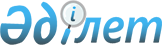 2023-2025 жылдарға арналған облыстық бюджет туралыЖамбыл облыстық мәслихатының 2022 жылғы 14 желтоқсандағы № 23-3 шешімі
      Жамбыл облыстық мәслихаты ШЕШТІ:
      1. 2023-2025 жылдарға арналған облыстық бюджет 1, 2, 3, 4 - қосымшаларға сәйкес, оның ішінде 2023 жылға келесі көлемдерде бекітілсін: 
      1) кірістер – 554 899 063 мың теңге, оның ішінде:
      салықтық түсімдер – 51 953 980 мың теңге;
      салықтық емес түсімдер – 6 185 194 мың теңге;
      негізгі капиталды сатудан түсетін түсімдер – 0;
      трансферттер түсiмі – 496 759 889 мың теңге;
      2) шығындар – 559 082 986 мың теңге; 
      3) таза бюджеттік кредиттеу – 23 636 813 мың теңге:
      бюджеттік кредиттер – 41 828 322 мың теңге:
      бюджеттік кредиттерді өтеу – 18 191 509 мың теңге;
      4) қаржы активтерімен жасалатын операциялар бойынша сальдо – 0;
      қаржы активтерін сатып алу – 0;
      мемлекеттiң қаржы активтерiн сатудан түсетiн түсiмдер – 0; 
      5) бюджет тапшылығы (профициті) – -27 820 736 мың теңге;
      6) бюджет тапшылығын қаржыландыру (профицитін пайдалану) – 27 820 736 мың теңге.
      Ескерту. 1-тармақ жаңа редакцияда - Жамбыл облыстық мәслихатының 25.12.2023 № 11-3 (01.01.2023 бастап қолданысқа енгізіледі) шешімімен.


      2. 2023 жылы облыстық бюджеттен аудандық және қалалық бюджеттерге берілетін бюджеттік субвенция 35 742 443 мың теңге сомасында белгіленсін, оның ішінде:
      Байзақ ауданына - 3 785 083 мың теңге;
      Жамбыл ауданына - 2 633 343 мың теңге;
      Жуалы ауданына - 2 745 200 мың теңге;
      Қордай ауданына - 3 623 533 мың теңге;
      Меркі ауданына - 2 085 426 мың теңге;
      Мойынқұм ауданына - 2 327 493 мың теңге;
      Сарысу ауданына - 2 810 935 мың теңге;
      Талас ауданына - 3 776 330 мың теңге;
      Т.Рысқұлов ауданына - 2 013 833 мың теңге;
      Шу ауданына - 3 594 606 мың теңге;
      Тараз қаласына - 6 346 661 мың теңге.
      3. 2023 жылға арналған облыстық бюджетте аудандар мен Тараз қаласының бюджеттеріне республикалық бюджет қаржысы есебінен нысаналы даму трансферттердің бөлінуі Жамбыл облысы әкімдігінің қаулысы негізінде айқындалады.
      4. 2023 жылға арналған облыстық бюджетте аудандар мен Тараз қаласының бюджеттеріне республикалық бюджет қаржысы есебінен мамандарды әлеуметтік қолдау шараларын іске асыруға аудандар бюджеттерін кредиттеуге берілетін сомалар Жамбыл облысы әкімдігінің қаулысымен айқындалады.
      5. 2023 жылға арналған облыстық бюджетте аудандар мен Тараз қаласының бюджеттеріне облыстық бюджет қаржысы есебінен нысаналы ағымдағы және даму трансферттердің бөлінуі Жамбыл облысы әкімдігінің қаулысы негізінде айқындалады.
      6. 2023 жылғы облыстық жергілікті атқарушы органның резерві 1 127 200 мың теңге мөлшерінде бекітілсін.
      7. 2023 жылға арналған жергілікті бюджетті атқару процесінде секвестрлеуге жатпайтын жергілікті бюджеттік бағдарламалардың тізбесі 4 қосымшаға сәйкес бекітілсін.
      8. Осы шешім 2023 жылдың 1 қаңтарынан бастап қолданысқа енгізіледі. 2023 жылға арналған облыстық бюджет
      Ескерту. 1-қосымша жаңа редакцияда - Жамбыл облыстық мәслихатының 25.12.2023 № 11-3 (01.01.2023 бастап қолданысқа енгізіледі) шешімімен. 2024 жылға арналған облыстық бюджет 2025 жылға арналған облыстық бюджет 2023 жылға арналған жергілікті бюджетті атқару процесінде секвестрлеуге жатпайтын жергілікті бюджеттік бағдарламалардың тізбесі
					© 2012. Қазақстан Республикасы Әділет министрлігінің «Қазақстан Республикасының Заңнама және құқықтық ақпарат институты» ШЖҚ РМК
				
      Облыстық мәслихаттың 

      хатшысы 

М. Сарыбеков
Жамбыл облыстық мәслихаттың
2022 жылғы 14 желтоқсандағы 
№23-3 шешіміне № 1 қосымша
Санаты
Санаты
Атауы
Атауы
Сомасы (мың теңге)
Сыныбы
Сыныбы
Сыныбы
Сомасы (мың теңге)
Кіші сыныбы
Кіші сыныбы
Сомасы (мың теңге)
1
1
2
2
3
I КІРІСТЕР
554 899 063
1
Салықтық түсімдер
51 953 980
01
Табыс салығы 
28 489 081
1
Корпоративтік табыс салығы
2 954 633
2
Жеке табыс салығы
25 534 448
03
Әлеуметтiк салық 
18 299 059
1
Әлеуметтік салық 
18 299 059
05
Тауарларға, жұмыстарға және қызметтерге салынатын iшкi салықтар 
5 165 840
3
Табиғи және басқа да ресурстарды пайдаланғаны үшiн түсетiн түсiмдер
5 129 740
4
Кәсiпкерлiк және кәсiби қызметтi жүргiзгенi үшiн алынатын алымдар
36 100
2
Салықтық емес түсiмдер
6 185 194
01
Мемлекеттік меншіктен түсетін кірістер
886 208
1
Мемлекеттік кәсіпорындардың таза кірісі бөлігінің түсімдері
63 131
4
Мемлекет меншігінде тұрған, заңды тұлғалардағы қатысу үлесіне кірістер
72
5
Мемлекет меншігіндегі мүлікті жалға беруден түсетін кірістер
60 021
7
Мемлекеттік бюджеттен берілген кредиттер бойынша сыйақылар
762 984
03
Мемлекеттік бюджеттен қаржыландырылатын мемлекеттік мекемелер ұйымдастыратын мемлекеттік сатып алуды өткізуден түсетін ақша түсімдері
112
1
Мемлекеттік бюджеттен қаржыландырылатын мемлекеттік мекемелер ұйымдастыратын мемлекеттік сатып алуды өткізуден түсетін ақша түсімдері
112
04
Мемлекеттік бюджеттен қаржыландырылатын, сондай-ақ Қазақстан Республикасы Ұлттық Банкінің бюджетінен (шығыстар сметасынан) қамтылатын және қаржыландырылатын мемлекеттік мекемелер салатын айыппұлдар, өсімпұлдар, санкциялар, өндіріп алулар
4 600 649
1
Мұнай секторы ұйымдарынан және Жәбірленушілерге өтемақы қорына түсетін түсімдерді қоспағанда, мемлекеттік бюджеттен қаржыландырылатын, сондай-ақ Қазақстан Республикасы Ұлттық Банкінің бюджетінен (шығыстар сметасынан) қамтылатын және қаржыландырылатын мемлекеттік мекемелер салатын айыппұлдар, өсімпұлдар, санкциялар, өндіріп алулар
4 600 649
06
Басқа да салықтық емес түсiмдер 
698 225
1
Басқа да салықтық емес түсiмдер 
698 225
3
Негізгі капиталды сатудан түсетін түсімдер
0
4
Трансферттердің түсімдері
496 759 889
01
Төмен тұрған мемлекеттiк басқару органдарынан трансферттер 
10 903 936
2
Аудандық (облыстық маңызы бар қалалардың) бюджеттерден трансферттер
10 903 936
02
Мемлекеттiк басқарудың жоғары тұрған органдарынан түсетiн трансферттер
485 855 953
1
Республикалық бюджеттен түсетiн трансферттер 
485 855 953
Функционалдық топ Атауы
Функционалдық топ Атауы
Функционалдық топ Атауы
Функционалдық топ Атауы
Сомасы (мың теңге)
Бюджеттік бағдарламалардың әкімшісі
Бюджеттік бағдарламалардың әкімшісі
Бюджеттік бағдарламалардың әкімшісі
Сомасы (мың теңге)
Бағдарлама
Бағдарлама
Сомасы (мың теңге)
1
1
1
2
3
II ШЫҒЫНДАР
559 082 986
01
Жалпы сипаттағы мемлекеттiк көрсетілетін қызметтер
6 371 587
110
Облыс мәслихатының аппараты
128 269
001
Облыс мәслихатының қызметін қамтамасыз ету жөніндегі қызметтер
118 012
003
Мемлекеттік органның күрделі шығыстары
353
005
Мәслихаттар депутаттары қызметінің тиімділігін арттыру
9 904
120
Облыс әкімінің аппараты
2 697 229
001
Облыс әкімінің қызметін қамтамасыз ету жөніндегі қызметтер
1 772 645
007
Ведомстволық бағыныстағы мемлекеттік мекемелер мен ұйымдардың күрделі шығыстары
450 183
009
Әкімдерді сайлауды қамтамасыз ету және өткізу
474 401
263
Облыстың ішкі саясат басқармасы
226 775
075
Облыс Қазақстан халқы Ассамблеясының қызметін қамтамасыз ету
226 775
282
Облыстың тексеру комиссиясы
468 387
001
Облыстың тексеру комиссиясының қызметін қамтамасыз ету жөніндегі қызметтер 
447 623
003
Мемлекеттік органның күрделі шығыстары
20 764
257
Облыстың қаржы басқармасы
2 257 240
001
Жергілікті бюджетті атқару атқару, коммуналдық меншікті басқару және бюджеттік жоспарлау саласындағы мемлекеттік саясатты іске асыру жөніндегі қызметтер
455 768
013
Мемлекеттік органның күрделі шығыстары
362 648
113
Төменгі тұрған бюджеттерге берілетін нысаналы ағымдағы трансферттер
1 438 824
718
Облыстың мемлекеттік сатып алу басқармасы
81 199
001
Жергілікті деңгейде мемлекеттік сатып алуды басқару саласындағы мемлекеттік саясатты іске асыру жөніндегі қызметтер 
80 752
003
Мемлекеттік органның күрделі шығыстары
447
258
Облыстың экономика және бюджеттік жоспарлау басқармасы
258 352
001
Экономикалық саясатты, мемлекеттік жоспарлау жүйесін қалыптастыру мен дамыту саласындағы мемлекеттік саясатты іске асыру жөніндегі қызметтер
255 796
005
Мемлекеттік органның күрделі шығыстары
2 556
269
Облыстың дін істері басқармасы
254 136
001
Жергілікті деңгейде дін істер саласындағы мемлекеттік саясатты іске асыру жөніндегі қызметтер
87 929
005
Өңірде діни ахуалды зерделеу және талдау
166 207
02
Қорғаныс
1 505 562
120
Облыс әкімінің аппараты
395 907
010
Жалпыға бірдей әскери міндетті атқару шеңберіндегі іс-шаралар
75 718
011
Аумақтық қорғанысты даярлау және облыс ауқымдағы аумақтық қорғаныс
320 189
271
Облыстың құрылыс басқармасы
386 679
002
Жұмылдыру дайындығы мен төтенше жағдайлардың объектілерін дамыту
386 679
287
Облыстық бюджеттен қаржыландырылатын табиғи және техногендік сипаттағы төтенше жағдайлар, азаматтық қорғаныс саласындағы уәкілетті органдардың аумақтық органы
722 976
002
Аумақтық органның және ведомстволық бағынысты мемлекеттік мекемелерінің күрделі шығыстары
637 715
004
Облыс ауқымдағы төтенше жағдайлардың алдын алу және оларды жою
85 261
03
Қоғамдық тәртіп, қауіпсіздік, құқықтық, сот, қылмыстық-атқару қызметі
19 682 611
252
Облыстық бюджеттен қаржыландырылатын атқарушы ішкі істер органы
17 120 276
001
Облыс аумағында қоғамдық тәртіпті және қауіпсіздікті сақтауды қамтамасыз ету саласындағы мемлекеттік саясатты іске асыру жөніндегі қызметтер 
12 716 612
003
Қоғамдық тәртіпті қорғауға қатысатын азаматтарды көтермелеу 
1 759
006
Мемлекеттік органның күрделі шығыстары
4 401 905
271
Облыстың құрылыс басқармасы
2 562 335
003
Ішкі істер органдарының объектілерін дамыту
2 562 335
04
Бiлiм беру
310 159 068
261
Облыстың білім басқармасы
43 788 829
200
Мектепке дейінгі тәрбие мен оқыту ұйымдарының қызметін қамтамасыз ету және оларда медициналық қызмет көрсетуді ұйымдастыру
43 788 829
261
Облыстың білім басқармасы
207 083 184
003
Арнайы білім беретін оқу бағдарламалары бойынша жалпы білім беру
3 690 372
006
Мамандандырылған білім беру ұйымдарында дарынды балаларға жалпы білім беру
3 387 375
055
Балалар мен жасөспірімдерге қосымша білім беру
10 345 988
082
Мемлекеттік бастауыш, негізгі және жалпы орта білім беру ұйымдарында жалпы білім беру
143 907 925
083
Ауылдық жерлерде оқушыларды жақын жердегі мектепке дейін тегін алып баруды және одан алып қайтуды ұйымдастыру
473 010
203
Мемлекеттік орта білім беру ұйымдарында жан басына шаққандағы қаржыландыруды іске асыруға
45 278 514
271
Облыстың құрылыс басқармасы
18 960 107
069
Қосымша білім беру объектілерін салу және реконструкциялау
21 600
086
Бастауыш, негізгі орта және жалпы орта білім беру объектілерін салу және реконструкциялау
3 815 112
205
"Жайлы мектеп" пилоттық ұлттық жобасы шеңберінде бастауыш, негізгі орта және жалпы орта білім беру объектілерін салу
15 123 395
285
Облыстың дене шынықтыру және спорт басқармасы
8 500 674
006
Балалар мен жасөспірімдерге спорт бойынша қосымша білім беру
7 869 163
007
Мамандандырылған бiлiм беру ұйымдарында спорттағы дарынды балаларға жалпы бiлiм беру
631 511
253
Облыстың денсаулық сақтау басқармасы
1 480 420
043
Техникалық және кәсіптік, орта білімнен кейінгі білім беру ұйымдарында мамандар даярлау
1 480 420
261
Облыстың білім басқармасы
13 520 031
024
Техникалық және кәсіптік білім беру ұйымдарында мамандар даярлау
13 520 031
120
Облыс әкімінің аппараты
6 180
019
Сайлау процесіне қатысушыларды оқыту
6 180
253
Облыстың денсаулық сақтау басқармасы
101 069
003
Кадрлардың біліктілігін арттыру және оларды қайта даярлау
101 069
253
Облыстың денсаулық сақтау басқармасы
166 747
057
Жоғары, жоғары оқу орнынан кейінгі білімі бар мамандар даярлау және білім алушыларға әлеуметтік қолдау көрсету
166 747
261
Облыстың білім басқармасы
202 955
057
Жоғары, жоғары оқу орнынан кейінгі білімі бар мамандар даярлау және білім алушыларға әлеуметтік қолдау көрсету
202 955
261
Облыстың білім басқармасы
13 796 970
001
Жергілікті деңгейде білім беру саласындағы мемлекеттік саясатты іске асыру жөніндегі қызметтер
924 909
004
Мемлекеттік білім беру ұйымдарында білім беру жүйесін ақпараттандыру
40 785
005
Мемлекеттік білім беру ұйымдар үшін оқулықтар мен оқу-әдiстемелiк кешендерді сатып алу және жеткізу
2 425 239
007
Облыстық, аудандық (қалалық) ауқымдардағы мектеп олимпиадаларын, мектептен тыс іс-шараларды және конкурстар өткізу
569 809
011
Балалар мен жасөспірімдердің психикалық денсаулығын зерттеу және халыққа психологиялық-медициналық-педагогикалық консультациялық көмек көрсету
1 324 975
012
Дамуында проблемалары бар балалар мен жасөспірімдердің оңалту және әлеуметтік бейімдеу
210 928
013
Мемлекеттік органның күрделі шығыстары
549
019
Облыстық мемлекеттік білім беру мекемелеріне жұмыстағы жоғары көрсеткіштері үшін гранттар беру
48 000
029
Білім беру жүйесін әдістемелік және қаржылық сүйемелдеу
2 612 382
067
Ведомстволық бағыныстағы мемлекеттік мекемелер мен ұйымдардың күрделі шығыстары
5 276 526
086
Жетім баланы (жетім балаларды) және ата-анасының қамқорлығынсыз қалған баланы (балаларды) асырап алғаны үшін 
2 334
087
Жетім баланы (жетім балаларды) және ата-аналарының қамқорынсыз қалған баланы (балаларды) күтіп-ұстауға 
360 534
271
Облыстың құрылыс басқармасы
2 551 902
203
Жамбыл облысында биофармацевтикалық зауыт құрылысы
2 551 902
05
Денсаулық сақтау
14 328 023
253
Облыстың денсаулық сақтау басқармасы
1 926 084
006
Ана мен баланы қорғау жөніндегі көрсетілетін қызметтер
397 720
007
Салауатты өмір салтын насихаттау
6 134
041
Облыстардың жергілікті өкілдік органдарының шешімі бойынша тегін медициналық көмектің кепілдік берілген көлемімен қосымша қамтамасыз ету
859 680
050
Қаржы лизингі шарттарында сатып алынған санитариялық көлік және сервистік қызмет көрсетуді талап ететін медициналық бұйымдар бойынша лизинг төлемдерін өтеу
662 550
271
Облыстың құрылыс басқармасы
2 321 653
038
Деңсаулық сақтау объектілерін салу және реконструкциялау
2 321 653
253
Облыстың денсаулық сақтау басқармасы
2 432 520
027
Халыққа иммундық профилактика жүргізу үшін вакциналарды және басқа медициналық иммундық биологиялық препараттарды орталықтандырылған сатып алу және сақтау
2 432 520
253
Облыстың денсаулық сақтау басқармасы
620 083
039
Денсаулық сақтау субъектілерінің медициналық көмегін қамтитын қосымша медициналық көмектің көлемін көрсету, Call-орталықтардың қызметтер көрсетуі және өзге де шығыстар
620 083
253
Облыстың денсаулық сақтау басқармасы
88 605
029
Облыстық арнайы медициналық жабдықтау базалары
88 605
253
Облыстың денсаулық сақтау басқармасы
6 939 078
001
Жергілікті деңгейде денсаулық сақтау саласындағы мемлекеттік саясатты іске асыру жөніндегі қызметтер
266 296
008
Қазақстан Республикасында ЖИТС профилактикасы және оған қарсы күрес жөніндегі іс-шараларды іске асыру
339 580
016
Азаматтарды елді мекеннен тыс жерлерде емделу үшін тегін және жеңілдетілген жол жүрумен қамтамасыз ету
40 462
018
Денсаулық сақтау саласындағы ақпараттық талдамалық қызметтер
89 456
023
Медициналық және фармацевтикалық қызметкерлерді әлеуметтік қолдау
52 000
030
Мемлекеттік денсаулық сақтау органдарының күрделі шығыстары
514
033
Медициналық денсаулық сақтау ұйымдарының күрделі шығыстары
5 580 108
037
Жергілікті бюджет қаражаты есебінен денсаулық сақтау ұйымдарының міндеттемелері бойынша кредиттік қарызды өтеу
376 786
113
Төменгі тұрған бюджеттерге берілетін нысаналы ағымдағы трансферттер
193 876
06
Әлеуметтiк көмек және әлеуметтiк қамсыздандыру
20 960 396
256
Облыстың жұмыспен қамтуды үйлестіру және әлеуметтік бағдарламалар басқармасы
7 425 362
002
Жалпы үлгідегі медициналық-әлеуметтік мекемелерде (ұйымдарда), арнаулы әлеуметтік қызметтер көрсету орталықтарында, әлеуметтік қызмет көрсету орталықтарында қарттар мен мүгедектігі бар адамдарға арнаулы әлеуметтік қызметтер көрсету
1 871 863
013
Психоневрологиялық медициналық-әлеуметтік мекемелерде (ұйымдарда), арнаулы әлеуметтік қызметтер көрсету орталықтарында, әлеуметтік қызмет көрсету орталықтарында психоневрологиялық аурулармен ауыратын мүгедектігі бар адамдар үшін арнаулы әлеуметтік қызметтер көрсету
2 400 921
014
Оңалту орталықтарында қарттарға, мүгедектігі бар адамдарға, оның ішінде мүгедектігі бар балаларға арнаулы әлеуметтік қызметтер көрсету 
1 810 479
015
Балалар психоневрологиялық медициналық-әлеуметтік мекемелерінде (ұйымдарда), арнаулы әлеуметтік қызметтер көрсету орталықтарында, әлеуметтік қызмет көрсету орталықтарында психоневрологиялық патологиялары бар мүгедектігі бар балалар үшін арнаулы әлеуметтік қызметтер көрсету
556 372
064
Еңбек мобильділігі орталықтары мен мансап орталықтарының жұмыспен қамту мәселелері жөніндегі азаматтарды әлеуметтік қолдау бойынша қызметін қамтамасыз ету
770 522
069
Мүгедектігі бар адамдарды жұмысқа орналастыру үшін арнайы жұмыс орындарын құруға жұмыс берушінің шығындарын субсидиялау
15 205
261
Облыстың білім басқармасы
834 364
015
Жетiм балаларды, ата-анасының қамқорлығынсыз қалған балаларды әлеуметтік қамсыздандыру
600 291
092
Патронат тәрбиешілерге берілген баланы (балаларды) асырап бағу 
166 646
201
Жетім балаларды және ата-аналарының қамқорынсыз қалған, отбасылық үлгідегі балалар үйлері мен асыраушы отбасыларындағы балаларды мемлекеттік қолдау
67 427
271
Облыстың құрылыс басқармасы
2 760 280
039
Әлеуметтік қамтамасыз ету объектілерін салу және реконструкциялау
2 760 280
256
Облыстың жұмыспен қамтуды үйлестіру және әлеуметтік бағдарламалар басқармасы
6 239 657
068
Жұмыспен қамту бағдарламасы
6 239 657
261
Облыстың білім басқармасы
1 414
084
Жергілікті өкілді органдардың шешімі бойынша білім беру ұйымдарының күндізгі оқу нысанында оқитындар мен тәрбиеленушілерді қоғамдық көлікте (таксиден басқа) жеңілдікпен жол жүру түрінде әлеуметтік қолдау
1 414
256
Облыстың жұмыспен қамтуды үйлестіру және әлеуметтік бағдарламалар басқармасы
3 515 364
001
Жергілікті деңгейде жұмыспен қамтуды қамтамасыз ету және халық үшін әлеуметтік бағдарламаларды іске асыру саласында мемлекеттік саясатты іске асыру жөніндегі қызметтер
269 962
007
Мемлекеттік органның күрделі шығыстары
14 993
018
Үкіметтік емес ұйымдарда мемлекеттік әлеуметтік тапсырысты орналастыру
169 340
028
Күш көрсету немесе күш көрсету қауіпі салдарынан қиын жағдайларға тап болған тәуекелдер тобындағы адамдарға қызметтер
309 825
046
Қазақстан Республикасында мүгедектігі бар адамдардың құқықтарын қамтамасыз етуге және өмір сүру сапасын жақсарту
57 440
053
Кохлеарлық импланттарға дәлдеп сөйлеу процессорларын ауыстыру және келтіру бойынша қызмет көрсету
181 420
066
Сенім білдірілген агентке жастардың кәсіпкерлік бастамасына жәрдемдесу үшін бюджеттік кредиттер беру жөніндегі қызметтеріне ақы төлеу
26 619
067
Ведомстволық бағыныстағы мемлекеттік мекемелер мен ұйымдардың күрделі шығыстары
245 546
113
Төменгі тұрған бюджеттерге берілетін нысаналы ағымдағы трансферттер
2 240 219
263
Облыстың ішкі саясат басқармасы
24 000
077
Қазақстан Республикасында мүгедектігі бар адамдардың құқықтарын қамтамасыз етуге және өмір сүру сапасын жақсарту
24 000
270
Облыстың еңбек инспекциясы бойынша басқармасы
159 955
001
Жергілікті деңгейде еңбек қатынасын реттеу саласындағы мемлекеттік саясатты іске асыру жөніндегі қызметтер
148 192
003
Мемлекеттік органның күрделі шығыстары
11 763
07
Тұрғын үй-коммуналдық шаруашылық
25 778 081
271
Облыстың құрылыс басқармасы
164 818
012
Коммуналдық тұрғын үй қорының тұрғын үйін жобалау және (немесе) салу, реконструкциялау
164 818
279
Облыстың энергетика және тұрғын үй-коммуналдық шаруашылық басқармасы
15 000
054
Жеке тұрғын үй қорынан алынған тұрғынжай үшін азамматардың жекелеген санаттарына төлемдер
15 000
279
Облыстың энергетика және тұрғын үй-коммуналдық шаруашылық басқармасы
25 598 263
001
Жергілікті деңгейде энергетика және тұрғын үй-коммуналдық шаруашылық саласындағы мемлекеттік саясатты іске асыру жөніндегі қызметтер
299 214
005
Мемлекеттік органның күрделі шығыстары
1 520
032
Ауыз сумен жабдықтаудың баламасыз көздерi болып табылатын сумен жабдықтаудың аса маңызды топтық және жергілікті жүйелерiнен ауыз су беру жөніндегі қызметтердің құнын субсидиялау 
18 186
113
Төменгі тұрған бюджеттерге берілетін нысаналы ағымдағы трансферттер
3 955 027
114
Төменгі тұрған бюджеттерге берілетін нысаналы даму трансферттері
21 324 316
08
Мәдениет, спорт, туризм және ақпараттық кеңістiк
13 315 959
273
Облыстың мәдениет, архивтер және құжаттама басқармасы
3 152 102
005
Мәдени-демалыс жұмысын қолдау
1 490 491
007
Тарихи-мәдени мұраны сақтауды және оған қолжетімділікті қамтамасыз ету
506 876
008
Театр және музыка өнерін қолдау
1 154 735
285
Облыстың дене шынықтыру және спорт басқармасы
5 714 998
001
Жергілікті деңгейде дене шынықтыру және спорт саласында мемлекеттік саясатты іске асыру жөніндегі қызметтер
150 881
002
Облыстық деңгейде спорт жарыстарын өткізу
615 599
003
Әр түрлі спорт түрлері бойынша облыстың құрама командаларының мүшелерін дайындау және республикалық және халықаралық спорт жарыстарына қатысуы
4 543 129
032
Ведомстволық бағыныстағы мемлекеттік мекемелер мен ұйымдардың күрделі шығыстары
400 145
113
Төменгі тұрған бюджеттерге берілетін нысаналы ағымдағы трансферттер
5 244
263
Облыстың ішкі саясат басқармасы
1 122 791
007
Мемлекеттік ақпараттық саясат жүргізу жөніндегі қызметтер
1 122 791
264
Облыстың тілдерді дамыту басқармасы
210 252
001
Жергілікті деңгейде тілдерді дамыту саласындағы мемлекеттік саясатты іске асыру жөніндегі қызметтер
70 516
002
Мемлекеттiк тiлдi және Қазақстан халқының басқа да тiлдерін дамыту
139 736
271
Облыстың құрылыс басқармасы
226 761
018
Мұрағат объектілерін дамыту
226 761
273
Облыстың мәдениет, архивтер және құжаттама басқармасы
807 316
009
Облыстық кiтапханалардың жұмыс iстеуiн қамтамасыз ету
300 616
010
Архив қорының сақталуын қамтамасыз ету
506 700
743
Облыстың цифрлық технологиялар басқармасы 
511 600
001
Жергілікті деңгейде ақпараттандыру, мемлекеттік қызметтер көрсету, жобалық басқару жөніндегі мемлекеттік саясатты іске асыру жөніндегі қызметтер
511 249
032
Ведомстволық бағыныстағы мемлекеттік мекемелер мен ұйымдардың күрделі шығыстары
351
284
Облыстың туризм басқармасы
189 699
001
Жергілікті деңгейде туризм саласында мемлекеттік саясатты іске асыру жөніндегі қызметтер 
102 383
004
Туристік қызметті реттеу
79 819
074
Кәсіпкерлік субъектілерінің санитариялық-гигиеналық тораптарды күтіп-ұстауға арналған шығындарының бір бөлігін субсидиялау
7 497
263
Облыстың ішкі саясат басқармасы
359 380
001
Жергілікті деңгейде мемлекеттік ішкі саясатты іске асыру жөніндегі қызметтер
266 351
005
Мемлекеттік органның күрделі шығыстары
329
032
Ведомстволық бағыныстағы мемлекеттік мекемелер мен ұйымдардың күрделі шығыстары
92 700
273
Облыстың мәдениет, архивтер және құжаттама басқармасы
802 757
001
Жергiлiктi деңгейде мәдениет және архив ісін басқару саласындағы мемлекеттік саясатты іске асыру жөніндегі қызметтер
139 939
003
Мемлекеттік органның күрделі шығыстары
4 900
032
Ведомстволық бағыныстағы мемлекеттік мекемелер мен ұйымдардың күрделі шығыстары
204 200
113
Төменгі тұрған бюджеттерге берілетін нысаналы ағымдағы трансферттер
453 718
283
Облыстың жастар саясаты мәселелерi жөніндегі басқармасы
218 303
001
Жергілікті деңгейде жастар саясатын іске асыру жөніндегі қызметтер
158 887
003
Мемлекеттік органның күрделі шығыстары
1 725
005
Жастар саясаты саласында іс-шараларды іске асыру
57 641
032
Ведомстволық бағыныстағы мемлекеттік мекемелер мен ұйымдардың күрделі шығыстары
50
09
Отын-энергетика кешенi және жер қойнауын пайдалану
10 034 503
279
Облыстың энергетика және тұрғын үй-коммуналдық шаруашылық басқармасы
3 640
007
Жылу-энергетикалық жүйені дамыту
3 640
279
Облыстың энергетика және тұрғын үй-коммуналдық шаруашылық басқармасы
10 030 863
071
Газ тасымалдау жүйесін дамыту 
10 030 863
10
Ауыл, су, орман, балық шаруашылығы, ерекше қорғалатын табиғи аумақтар, қоршаған ортаны және жануарлар дүниесін қорғау, жер қатынастары
40 832 883
255
Облыстың ауыл шаруашылығы басқармасы
26 395 898
001
Жергілікті деңгейде ауыл шаруашылығы саласындағы мемлекеттік саясатты іске асыру жөніндегі қызметтер
808 834
002
Тұқым шаруашылығын дамытуды субсидиялау
527 000
003
Мемлекеттік органның күрделі шығыстары
5 354
006
Басым дақылдардың өндірісін дамытуды субсидиялау
4 225 000
008
Cаны зиян тигізудің экономикалық шегінен жоғары зиянды және аса қауіпті зиянды организмдерге, карантинді объектілерге қарсы өңдеулер жүргізуге арналған пестицидтердің, биоагенттердiң (энтомофагтардың) құнын субсидиялау
104 009
019
Инновациялық тәжірибені тарату және енгізу жөніндегі қызметтер
105 277
029
Ауыл шаруашылық дақылдарының зиянды организмдеріне қарсы күрес жөніндегі іс- шаралар
32 467
045
Тұқымдық және көшет отырғызылатын материалдың сорттық және себу сапаларын анықтау
84 990
046
Тракторларды, олардың тіркемелерін, өздігінен жүретін ауыл шаруашылығы, мелиоративтік және жол-құрылыс машиналары мен тетіктерін мемлекеттік есепке алуға және тіркеу
7 942
047
Тыңайтқыштар (органикалықтарды қоспағанда) құнын субсидиялау
1 401 000
050
Инвестициялар салынған жағдайда агроөнеркәсіптік кешен субъектісі көтерген шығыстардың бөліктерін өтеу
8 165 268
051
Агроөнеркәсіптік кешен субъектілерінің қарыздарын кепілдендіру мен сақтандыру шеңберінде субсидиялау
12 653
053
Мал шаруашылығы өнімдерінің өнімділігін және сапасын арттыруды, асыл тұқымды мал шаруашылығын дамытуды субсидиялау
5 356 125
055
Агроөнеркәсіптік кешен субъектілерін қаржылық сауықтыру жөніндегі бағыт шеңберінде кредиттік және лизингтік міндеттемелер бойынша пайыздық мөлшерлемені субсидиялау
24 292
056
Ауыл шаруашылығы малын, техниканы және технологиялық жабдықты сатып алуға кредит беру, сондай-ақ лизинг кезінде сыйақы мөлшерлемесін субсидиялау
3 660 496
057
Мал шаруашылығы саласында терең қайта өңдеуден өткізілетін өнімдерді өндіру үшін ауыл шаруашылығы өнімін сатып алуға жұмсайтын өңдеуші кәсіпорындардың шығындарын субсидиялау
1 498 180
059
Ауыл шаруашылығы кооперативтерінің тексеру одақтарының ауыл шаруашылығы кооперативтерінің ішкі аудитін жүргізуге арналған шығындарын субсидиялау
5 356
077
Ішкі нарыққа реттеушілік әсер ету үшін азық-түлік астығын өткізу кезінде агроөнеркәсіптік кешен саласындағы ұлттық компанияның шеккен шығыстарын өтеуді субсидиялау
371 655
271
Облыстың құрылыс басқармасы
3 712 339
020
Ауыл шаруашылығы объектілерін дамыту
3 712 339
719
Облыстың ветеринария басқармасы
4 215 192
001
Жергілікті деңгейде ветеринария саласындағы мемлекеттік саясатты іске асыру жөніндегі қызметтер 
181 066
003
Мемлекеттік органның күрделі шығыстары
2 250
008
Мал қорымдарын (биотермиялық шұңқырларды) салуды, реконструкциялауды ұйымдастыру және оларды күтіп-ұстауды қамтамасыз ету
38 719
009
Ауру жануарларды санитариялық союды ұйымдастыру
6 754
010
Қаңғыбас иттер мен мысықтарды аулауды және жоюды ұйымдастыру
54 719
011
Жануарлардың саулығы мен адамның денсаулығына қауіп төндіретін, алып қоймай залалсыздандырылған (зарарсыздандырылған) және қайта өңделген жануарлардың, жануарлардан алынатын өнім мен шикізаттың құнын иелеріне өтеу
7 073
012
Жануарлардың энзоотиялық ауруларының профилактикасы мен диагностикасы бойынша ветеринариялық іс-шаралар жүргізу
48 422
013
Ауыл шаруашылығы жануарларын сәйкестендіру жөніндегі іс-шараларды өткізу
18 207
014
Эпизоотияға қарсы іс-шаралар жүргізу
3 372 081
028
Уақытша сақтау пунктына ветеринариялық препараттарды тасымалдау бойынша қызметтер 
2 783
030
Жануарлардың энзоотиялық ауруларының профилактикасы мен диагностикасына арналған ветеринариялық препараттарды, олардың профилактикасы мен диагностикасы жөніндегі қызметтерді орталықтандырып сатып алу, оларды сақтауды және аудандардың (облыстық маңызы бар қалалардың) жергілікті атқарушы органдарына тасымалдауды (жеткізуді) ұйымдастыру
250 000
040
Мемлекеттік ветеринариялық ұйымдарды материалдық-техникалық жабдықтау үшін, қызметкелердің жеке қорғану заттарын, аспаптарды, құралдарды, техниканы, жабдықтарды және инвентарды орталықтандырып сатып алу
154 152
113
Төменгі тұрған бюджеттерге берілетін нысаналы ағымдағы трансферттер
78 966
254
Облыстың табиғи ресурстар және табиғат пайдалануды реттеу басқармасы
261 911
002
Су қорғау аймақтары мен су объектiлерi белдеулерiн белгiлеу
28 159
003
Коммуналдық меншіктегі су шаруашылығы құрылыстарының жұмыс істеуін қамтамасыз ету
124 726
004
Ерекше авариялы су шаруашылығы құрылыстары мен гидромелиорациялық жүйелердi қалпына келтiру
109 026
254
Облыстың табиғи ресурстар және табиғат пайдалануды реттеу басқармасы
3 048 096
005
Ормандарды сақтау, қорғау, молайту және орман өсiру
3 036 591
006
Жануарлар дүниесін қорғау 
11 505
271
Облыстың құрылыс басқармасы
5 800
021
Орман шаруашылығы объектілерін дамыту
5 800
254
Облыстың табиғи ресурстар және табиғат пайдалануды реттеу басқармасы
222 715
034
Акваөсіру (балық өсіру шаруашылығы), сондай-ақ асыл тұқымды балық өсіру өнімінің өнімділігі мен сапасын арттыруды субсидиялау
222 715
254
Облыстың табиғи ресурстар және табиғат пайдалануды реттеу басқармасы
1 256 035
001
Жергілікті деңгейде қоршаған ортаны қорғау саласындағы мемлекеттік саясатты іске асыру жөніндегі қызметтер
203 889
013
Мемлекеттік органның күрделі шығыстары
1 995
032
Ведомстволық бағыныстағы мемлекеттік мекемелер мен ұйымдардың күрделі шығыстары
417 280
113
Төменгі тұрған бюджеттерге берілетін нысаналы ағымдағы трансферттер
632 871
251
Облыстың жер қатынастары басқармасы
502 552
001
Облыс аумағында жер қатынастарын реттеу саласындағы мемлекеттік саясатты іске асыру жөніндегі қызметтер 
116 947
010
Мемлекеттік органның күрделі шығыстары
70
113
Төменгі тұрған бюджеттерге берілетін нысаналы ағымдағы трансферттер
385 535
266
Облыстың кәсіпкерлік және индустриалдық-инновациялық даму басқармасы
1 200 000
035
Азық-түлік тауарларының өңірлік тұрақтандыру қорларын қалыптастыру
1 200 000
719
Облыстың ветеринария басқармасы
12 345
032
Қараусыз қалған және қаңғыбас жануарларды уақытша ұстау
1 525
033
Қараусыз қалған және қаңғыбас жануарларды сәйкестендіру
6 702
034
Қаңғыбас жануарларды егу және зарарсыздандыру
3 833
035
Иелері халықтың әлеуметтік осал топтарына жататын үй жануарларын сәйкестендіру
285
11
Өнеркәсіп, сәулет, қала құрылысы және құрылыс қызметі
28 938 526
271
Облыстың құрылыс басқармасы
28 315 224
001
Жергілікті деңгейде құрлыс саласындағы мемлекеттік саясатты іске асыру жөніндегі қызметтер
173 132
005
Мемлекеттік органның күрделі шығыстары
18 918
113
Төменгі тұрған бюджеттерге берілетін нысаналы ағымдағы трансферттер
7 806 153
114
Төменгі тұрған бюджеттерге берілетін нысаналы даму трансферттері
20 317 021
272
Облыстың сәулет және қала құрылысы басқармасы
525 321
001
Жергілікті деңгейде сәулет және қала құрылысы саласындағы мемлекеттік саясатты іске асыру жөніндегі қызметтер
129 746
002
Қала құрылысын дамытудың кешенді схемаларын және елді мекендердің бас жоспарларын әзірлеу
148 362
004
Мемлекеттік органның күрделі шығыстары
1 754
113
Төменгі тұрған бюджеттерге берілетін нысаналы ағымдағы трансферттер
245 459
724
Облыстың мемлекеттік сәулет-құрылыс бақылауы басқармасы
97 981
001
Жергілікті деңгейде мемлекеттік сәулет-құрылыс бақылау саласындағы мемлекеттік саясатты іске асыру жөніндегі қызметтер
91 227
003
Мемлекеттік органның күрделі шығыстары
6 754
12
Көлiк және коммуникация
16 917 195
268
Облыстың жолаушылар көлігі және автомобиль жолдары басқармасы
5 150 487
003
Автомобиль жолдарының жұмыс істеуін қамтамасыз ету
758 987
028
Көлiк инфрақұрылымының басым жобаларын іске асыру
4 391 500
268
Облыстың жолаушылар көлігі және автомобиль жолдары басқармасы
11 766 708
001
Жергілікті деңгейде көлік және коммуникация саласындағы мемлекеттік саясатты іске асыру жөніндегі қызметтер
159 504
005
Әлеуметтiк маңызы бар ауданаралық (қалааралық) қатынастар бойынша жолаушылар тасымалын субсидиялау
415 046
011
Мемлекеттік органның күрделі шығыстары
3 369
113
Төменгі тұрған бюджеттерге берілетін нысаналы ағымдағы трансферттер
9 058 930
114
Төменгі тұрған бюджеттерге берілетін нысаналы даму трансферттері
2 129 859
13
Басқалар
9 143 634
271
Облыстың құрылыс басқармасы
799 769
040
Арнайы экономикалық аймақтардың, индустриялық аймақтардың, индустриялық парктердің инфрақұрылымын дамыту
799 769
266
Облыстың кәсіпкерлік және индустриалдық-инновациялық даму басқармасы
631 141
005
2021 – 2025 жылдарға арналған кәсіпкерлікті дамыту жөніндегі ұлттық жоба шеңберінде жеке кәсіпкерлікті қолдау
98 962
008
Кәсіпкерлік қызметті қолдау 
32 179
010
2021 – 2025 жылдарға арналған кәсіпкерлікті дамыту жөніндегі ұлттық жоба және Басым жобаларға кредит беру тетігі шеңберінде кредиттер бойынша пайыздық мөлшерлемені субсидиялау
350 000
011
2021 – 2025 жылдарға арналған кәсіпкерлікті дамыту жөніндегі ұлттық жоба және Басым жобаларға кредит беру тетігі шеңберінде шағын және орта бизнеске кредиттерді ішінара кепілдендіру
150 000
253
Облыстың денсаулық сақтау басқармасы
333 771
058
"Ауыл-Ел бесігі" жобасы шеңберінде ауылдық елді мекендердегі әлеуметтік және инженерлік инфрақұрылым бойынша іс-шараларды іске асыру
36 226
096
Мемлекеттік-жекешелік әріптестік жобалар бойынша мемлекеттік міндеттемелерді орындау
297 545
257
Облыстың қаржы басқармасы
1 009 655
012
Облыстық жергілікті атқарушы органының резервi
1 009 655
258
Облыстың экономика және бюджеттік жоспарлау басқармасы
3 060
003
Жергілікті бюджеттік инвестициялық жобалардың техникалық-экономикалық негіздемелерін және мемлекеттік-жекешелік әріптестік жобалардың, оның ішінде концессиялық жобалардың конкурстық құжаттамаларын әзірлеу немесе түзету, сондай-ақ қажетті сараптамаларын жүргізу, мемлекеттік-жекешелік әріптестік жобаларды, оның ішінде концессиялық жобаларды консультациялық сүйемелдеу
3 060
261
Облыстың білім басқармасы
1 106 745
079
"Ауыл-Ел бесігі" жобасы шеңберінде ауылдық елді мекендердегі әлеуметтік және инженерлік инфрақұрылым бойынша іс-шараларды іске асыру
1 106 745
266
Облыстың кәсіпкерлік және индустриалдық-инновациялық даму басқармасы
438 183
001
Жергілікті деңгейде кәсіпкерлік және индустриалдық-инновациялық қызметті дамыту саласындағы мемлекеттік саясатты іске асыру жөніндегі қызметтер
434 988
003
Мемлекеттік органның күрделі шығыстары
3 195
268
Облыстың жолаушылар көлігі және автомобиль жолдары басқармасы
567 164
096
Мемлекеттік-жекешелік әріптестік жобалар бойынша мемлекеттік міндеттемелерді орындау
567 164
271
Облыстың құрылыс басқармасы
4 237 770
097
"Ауыл-Ел бесігі" жобасы шеңберінде ауылдық елді мекендердегі әлеуметтік және инженерлік инфрақұрылымдарды дамыту
4 237 770
285
Облыстың дене шынықтыру және спорт басқармасы
16 376
096
Мемлекеттік-жекешелік әріптестік жобалар бойынша мемлекеттік міндеттемелерді орындау
16 376
14
Борышқа қызмет көрсету
3 680 992
257
Облыстың қаржы басқармасы
3 680 992
004
Жергілікті атқарушы органдардың борышына қызмет көрсету
3 663 681
016
Жергілікті атқарушы органдардың республикалық бюджеттен қарыздар бойынша сыйақылар мен өзге де төлемдерді төлеу бойынша борышына қызмет көрсету
17 311
15
Трансферттер
37 433 966
257
Облыстың қаржы басқармасы
37 433 966
007
Субвенциялар
35 742 443
011
Пайдаланылмаған (толық пайдаланылмаған) нысаналы трансферттерді қайтару
273 429
017
Нысаналы мақсатқа сай пайдаланылмаған нысаналы трансферттерді қайтару
1 249
024
Заңнаманы өзгертуге байланысты жоғары тұрған бюджеттің шығындарын өтеуге төменгі тұрған бюджеттен ағымдағы нысаналы трансферттер
20 765
053
Қазақстан Республикасының Ұлттық қорынан берілетін нысаналы трансферт есебінен республикалық бюджеттен бөлінген пайдаланылмаған (түгел пайдаланылмаған) нысаналы трансферттердің сомасын қайтару
1 396 080
IІІ. Таза бюджеттік кредит беру
23 636 813
Бюджеттік кредиттер
41 828 322
06
Әлеуметтiк көмек және әлеуметтiк қамсыздандыру
2 235 000
256
Облыстың жұмыспен қамтуды үйлестіру және әлеуметтік бағдарламалар басқармасы
2 235 000
063
Жастардың кәсіпкерлік бастамашылығына жәрдемдесу үшін бюджеттік кредиттер беру
2 235 000
07
Тұрғын үй-коммуналдық шаруашылық
12 698 828
271
Облыстың құрылыс басқармасы
11 698 828
009
Аудандардың (облыстық маңызы бар қалалардың) бюджеттеріне тұрғын үй жобалауға және салуға кредит беру 
11 698 828
283
Облыстың жастар саясаты мәселелерi жөніндегі басқармасы
1 000 000
082
Алдын ала және аралық тұрғын үй қарыздарын беру үшін "Отбасы банк" тұрғын үй құрылыс жинақ банкі" АҚ-ға бюджеттік кредит беру
1 000 000
10
Ауыл, су, орман, балық шаруашылығы, ерекше қорғалатын табиғи аумақтар, қоршаған ортаны және жануарлар дүниесін қорғау, жер қатынастары
26 894 494
255
Облыстың ауыл шаруашылығы басқармасы
25 896 067
037
Нәтижелі жұмыспен қамтуды дамыту шеңберінде кәсіпкерлікті дамытуға жәрдемдесу үшін бюджеттік кредиттер беру
1 800 088
087
Ауыл халқының кірістерін арттыру жөніндегі жобаны ауқымды түрде қолдану үшін ауыл халқына микрокредиттер беруге кредит беру
24 095 979
258
Облыстың экономика және бюджеттік жоспарлау басқармасы
998 427
007
Мамандарды әлеуметтік қолдау шараларын іске асыру үшін жергілікті атқарушы органдарға берілетін бюджеттік кредиттер
998 427
Функционалдық топ
Функционалдық топ
Функционалдық топ
Функционалдық топ
Сомасы (мың теңге)
Бюджеттік бағдарламалардың әкімшісі
Бюджеттік бағдарламалардың әкімшісі
Бюджеттік бағдарламалардың әкімшісі
Сомасы (мың теңге)
Бағдарлама
Бағдарлама
Сомасы (мың теңге)
Атауы 
Сомасы (мың теңге)
IV. Қаржы активтерімен жасалатын операциялар бойынша сальдо
0,0
Қаржылық активтерді сатып алу
0,0
Санаты
Санаты
 Атауы
Сомасы (мың теңге)
Сыныбы
Сыныбы
Сыныбы
Сомасы (мың теңге)
Ішкі сыныбы
Ішкі сыныбы
Сомасы (мың теңге)
1
1
1
2
3
5
Бюджеттік кредиттерді өтеу
18 191 509
1
Бюджеттік кредиттерді өтеу
18 191 509
1
Мемлекеттік бюджеттен берілген бюджеттік кредиттерді өтеу
18 191 509
Функционалдық топ
Функционалдық топ
Функционалдық топ
Функционалдық топ
Сомасы (мың теңге)
Бюджеттік бағдарламалардың әкімшісі
Бюджеттік бағдарламалардың әкімшісі
Бюджеттік бағдарламалардың әкімшісі
Сомасы (мың теңге)
Бағдарлама
Бағдарлама
Сомасы (мың теңге)
Атауы
Сомасы (мың теңге)
V Бюджет тапшылығы (профициті)
-27 820 736
VI Бюджет тапшылығын қаржыландыру (профицитті пайдалану)
27 820 736
Санаты
Санаты
Санаты
Атауы
Сомасы (мың теңге)
Сыныбы
Сыныбы
Сыныбы
Сомасы (мың теңге)
ішкі сыныбы
ішкі сыныбы
Сомасы (мың теңге)
1
1
1
2
3
7
Қарыздар түсімі
39 028 234
01
Мемлекеттік ішкі қарыздар
39 028 234
1
Мемлекеттік эмиссиялық бағалы қағаздар
11 698 828
2
Қарыз алу келісім-шарттары
27 329 406
8
Бюджет қаражатының пайдаланылатын қалдықтары
7 617 879
01
Бюджет қаражаты қалдықтары
7 617 879
1
Бюджет қаражатының бос қалдықтары
7 617 879
Функционалдық топ
Функционалдық топ
Функционалдық топ
Функционалдық топ
Сомасы,
мың теңге
Бюджеттік бағдарламалардың әкiмшiсi
Бюджеттік бағдарламалардың әкiмшiсi
Бюджеттік бағдарламалардың әкiмшiсi
Бюджеттік бағдарламалардың әкiмшiсi
Сомасы,
мың теңге
Бағдарлама
Бағдарлама
Бағдарлама
Бағдарлама
Сомасы,
мың теңге
1
1
1
2
3
16
Қарыздарды өтеу
18 825 377
257
Облыстың қаржы басқармасы
18 825 377
008
Жергілікті атқарушы органның борышын өтеу
13 223 059
015
Жергілікті атқарушы органның жоғары тұрған бюджет алдындағы борышын өтеу
5 602 318Жамбыл облыстық мәслихаттың
2022 жылғы 14 желтоқсандағы 
№23-3 шешіміне №2 қосымша
Санаты
Санаты
Атауы
Атауы
Сомасы (мың теңге)
Сыныбы
Сыныбы
Сыныбы
Сомасы (мың теңге)
Кіші сыныбы
Кіші сыныбы
Сомасы (мың теңге)
1
1
2
2
3
I КІРІСТЕР
517 517 063
1
Салықтық түсімдер
50 269 841
01
Табыс салығы 
28 167 972
1
Корпоративтік табыс салығы
3 049 865
2
Жеке табыс салығы
25 118 107
03
Әлеуметтiк салық 
17 296 511
1
Әлеуметтік салық 
17 296 511
05
Тауарларға, жұмыстарға және қызметтерге салынатын iшкi салықтар 
4 805 358
3
Табиғи және басқа да ресурстарды пайдаланғаны үшiн түсетiн түсiмдер
4 748 136
4
Кәсiпкерлiк және кәсiби қызметтi жүргiзгенi үшiн алынатын алымдар
57 222
2
Салықтық емес түсiмдер
3 921 053
01
Мемлекеттік меншіктен түсетін кірістер
727 938
1
Мемлекеттік кәсіпорындардың таза кірісі бөлігінің түсімдері
39 200
3
Мемлекет меншігіндегі акциялардың мемлекеттік пакеттеріне дивидендтер
5 300
4
Мемлекет меншігінде тұрған, заңды тұлғалардағы қатысу үлесіне кірістер
1 200
5
Мемлекет меншігіндегі мүлікті жалға беруден түсетін кірістер
65 000
7
Мемлекеттік бюджеттен берілген кредиттер бойынша сыйақылар
617 238
04
Мемлекеттік бюджеттен қаржыландырылатын, сондай-ақ Қазақстан Республикасы Ұлттық Банкінің бюджетінен (шығыстар сметасынан) қамтылатын және қаржыландырылатын мемлекеттік мекемелер салатын айыппұлдар, өсімпұлдар, санкциялар, өндіріп алулар
2 493 115
1
Мұнай секторы ұйымдарынан және Жәбірленушілерге өтемақы қорына түсетін түсімдерді қоспағанда, мемлекеттік бюджеттен қаржыландырылатын, сондай-ақ Қазақстан Республикасы Ұлттық Банкінің бюджетінен (шығыстар сметасынан) қамтылатын және қаржыландырылатын мемлекеттік мекемелер салатын айыппұлдар, өсімпұлдар, санкциялар, өндіріп алулар
2 493 115
06
Басқа да салықтық емес түсiмдер 
700 000
1
Басқа да салықтық емес түсiмдер 
700 000
3
Негізгі капиталды сатудан түсетін түсімдер
25 000
01
Мемлекеттік мекемелерге бекітілген мемлекеттік мүлікті сату
25 000
1
Мемлекеттік мекемелерге бекітілген мемлекеттік мүлікті сату
25 000
4
Трансферттердің түсімдері
463 301 169
02
Мемлекеттiк басқарудың жоғары тұрған органдарынан түсетiн трансферттер
463 301 169
1
Республикалық бюджеттен түсетiн трансферттер 
463 301 169
Функционалдық топ Атауы
Функционалдық топ Атауы
Функционалдық топ Атауы
Функционалдық топ Атауы
Сомасы (мың теңге)
Бюджеттік бағдарламалардың әкімшісі
Бюджеттік бағдарламалардың әкімшісі
Бюджеттік бағдарламалардың әкімшісі
Сомасы (мың теңге)
Бағдарлама
Бағдарлама
Сомасы (мың теңге)
1
1
1
2
3
II ШЫҒЫНДАР
514 032 113
01
Жалпы сипаттағы мемлекеттiк көрсетілетін қызметтер
3 639 977
110
Облыс мәслихатының аппараты
144 104
001
Облыс мәслихатының қызметін қамтамасыз ету жөніндегі қызметтер
116 689
005
Мәслихаттар депутаттары қызметінің тиімділігін арттыру
27 415
120
Облыс әкімінің аппараты
2 086 612
001
Облыс әкімінің қызметін қамтамасыз ету жөніндегі қызметтер
1 428 312
007
Ведомстволық бағыныстағы мемлекеттік мекемелер мен ұйымдардың күрделі шығыстары
373 729
009
Әкімдерді сайлауды қамтамасыз ету және өткізу
284 571
263
Облыстың ішкі саясат басқармасы
251 855
075
Облыс Қазақстан халқы Ассамблеясының қызметін қамтамасыз ету
251 855
282
Облыстың тексеру комиссиясы
346 685
001
Облыстың тексеру комиссиясының қызметін қамтамасыз ету жөніндегі қызметтер 
346 685
257
Облыстың қаржы басқармасы
282 505
001
Жергілікті бюджетті атқару атқару, коммуналдық меншікті басқару және бюджеттік жоспарлау саласындағы мемлекеттік саясатты іске асыру жөніндегі қызметтер
274 127
009
Жекешелендіру, коммуналдық меншікті басқару, жекешелендіруден кейінгі қызмет және осыған байланысты дауларды реттеу
1 050
013
Мемлекеттік органның күрделі шығыстары
7 328
718
Облыстың мемлекеттік сатып алу басқармасы
65 671
001
Жергілікті деңгейде мемлекеттік сатып алуды басқару саласындағы мемлекеттік саясатты іске асыру жөніндегі қызметтер 
65 671
258
Облыстың экономика және бюджеттік жоспарлау басқармасы
204 908
001
Экономикалық саясатты, мемлекеттік жоспарлау жүйесін қалыптастыру мен дамыту саласындағы мемлекеттік саясатты іске асыру жөніндегі қызметтер
202 976
003
Мемлекеттік органның күрделі шығыстары
1 932
269
Облыстың дін істері басқармасы
257 637
001
Жергілікті деңгейде дін істер саласындағы мемлекеттік саясатты іске асыру жөніндегі қызметтер
77 125
005
Өңірде діни ахуалды зерделеу және талдау
180 512
02
Қорғаныс
1 043 617
120
Облыс әкімінің аппараты
437 617
010
Жалпыға бірдей әскери міндетті атқару шеңберіндегі іс-шаралар
81 100
011
Аумақтық қорғанысты даярлау және облыс ауқымдағы аумақтық қорғаныс
356 517
287
Облыстық бюджеттен қаржыландырылатын табиғи және техногендік сипаттағы төтенше жағдайлар, азаматтық қорғаныс саласындағы уәкілетті органдардың аумақтық органы
606 000
002
Аумақтық органның және ведомстволық бағынысты мемлекеттік мекемелерінің күрделі шығыстары
544 178
004
Облыс ауқымдағы төтенше жағдайлардың алдын алу және оларды жою
61 822
03
Қоғамдық тәртіп, қауіпсіздік, құқықтық, сот, қылмыстық-атқару қызметі
16 557 165
252
Облыстық бюджеттен қаржыландырылатын атқарушы ішкі істер органы
16 557 165
001
Облыс аумағында қоғамдық тәртіпті және қауіпсіздікті сақтауды қамтамасыз ету саласындағы мемлекеттік саясатты іске асыру жөніндегі қызметтер 
12 209 863
003
Қоғамдық тәртіпті қорғауға қатысатын азаматтарды көтермелеу 
1 847
006
Мемлекеттік органның күрделі шығыстары
4 345 455
04
Бiлiм беру
348 476 357
261
Облыстың білім басқармасы
43 191 252
200
Мектепке дейінгі тәрбие мен оқыту ұйымдарының қызметін қамтамасыз ету және оларда медициналық қызмет көрсетуді ұйымдастыру
43 191 252
261
Облыстың білім басқармасы
226 141 592
003
Арнайы білім беретін оқу бағдарламалары бойынша жалпы білім беру
3 863 698
006
Мамандандырылған білім беру ұйымдарында дарынды балаларға жалпы білім беру
3 571 359
055
Балалар мен жасөспірімдерге қосымша білім беру
10 799 049
082
Мемлекеттік бастауыш, негізгі және жалпы орта білім беру ұйымдарында жалпы білім беру
160 468 692
083
Ауылдық жерлерде оқушыларды жақын жердегі мектепке дейін тегін алып баруды және одан алып қайтуды ұйымдастыру
397 025
203
Мемлекеттік орта білім беру ұйымдарында жан басына шаққандағы қаржыландыруды іске асыруға
47 041 769
271
Облыстың құрылыс басқармасы
38 521 558
086
Бастауыш, негізгі орта және жалпы орта білім беру объектілерін салу және реконструкциялау
11 336 147
205
"Жайлы мектеп" пилоттық ұлттық жобасы шеңберінде бастауыш, негізгі орта және жалпы орта білім беру объектілерін салу
27 185 411
285
Облыстың дене шынықтыру және спорт басқармасы
8 362 907
006
Балалар мен жасөспірімдерге спорт бойынша қосымша білім беру
7 786 363
007
Мамандандырылған бiлiм беру ұйымдарында спорттағы дарынды балаларға жалпы бiлiм беру
576 544
253
Облыстың денсаулық сақтау басқармасы
1 518 707
043
Техникалық және кәсіптік, орта білімнен кейінгі білім беру ұйымдарында мамандар даярлау
1 518 707
261
Облыстың білім басқармасы
16 667 499
024
Техникалық және кәсіптік білім беру ұйымдарында мамандар даярлау
16 667 499
253
Облыстың денсаулық сақтау басқармасы
47 440
003
Кадрлардың біліктілігін арттыру және оларды қайта даярлау
47 440
253
Облыстың денсаулық сақтау басқармасы
177 348
057
Жоғары, жоғары оқу орнынан кейінгі білімі бар мамандар даярлау және білім алушыларға әлеуметтік қолдау көрсету
177 348
261
Облыстың білім басқармасы
161 157
057
Жоғары, жоғары оқу орнынан кейінгі білімі бар мамандар даярлау және білім алушыларға әлеуметтік қолдау көрсету
161 157
261
Облыстың білім басқармасы
13 686 897
001
Жергілікті деңгейде білім беру саласындағы мемлекеттік саясатты іске асыру жөніндегі қызметтер
811 608
004
Мемлекеттік білім беру ұйымдарында білім беру жүйесін ақпараттандыру
48 207
005
Мемлекеттік білім беру ұйымдар үшін оқулықтар мен оқу-әдiстемелiк кешендерді сатып алу және жеткізу
3 286 967
007
Облыстық, аудандық (қалалық) ауқымдардағы мектеп олимпиадаларын, мектептен тыс іс-шараларды және конкурстар өткізу
575 448
011
Балалар мен жасөспірімдердің психикалық денсаулығын зерттеу және халыққа психологиялық-медициналық-педагогикалық консультациялық көмек көрсету
1 434 997
012
Дамуында проблемалары бар балалар мен жасөспірімдердің оңалту және әлеуметтік бейімдеу
235 692
019
Облыстық мемлекеттік білім беру мекемелеріне жұмыстағы жоғары көрсеткіштері үшін гранттар беру
50 400
029
Білім беру жүйесін әдістемелік және қаржылық сүйемелдеу
2 837 439
067
Ведомстволық бағыныстағы мемлекеттік мекемелер мен ұйымдардың күрделі шығыстары
4 000 000
080
Нұрсұлтан Назарбаев Қорының "EL UMITI" таланттарын анықтау және қолдау бастамасын іске асыру
22 240
086
Жетім баланы (жетім балаларды) және ата-анасының қамқорлығынсыз қалған баланы (балаларды) асырап алғаны үшін 
2 356
087
Жетім баланы (жетім балаларды) және ата-аналарының қамқорынсыз қалған баланы (балаларды) күтіп-ұстауға 
381 543
05
Денсаулық сақтау
10 076 367
253
Облыстың денсаулық сақтау басқармасы
1 824 305
006
Ана мен баланы қорғау жөніндегі көрсетілетін қызметтер
448 852
007
Салауатты өмір салтын насихаттау
30 602
041
Облыстардың жергілікті өкілдік органдарының шешімі бойынша тегін медициналық көмектің кепілдік берілген көлемімен қосымша қамтамасыз ету
703 804
042
Медициналық ұйымның сот шешімі негізінде жүзеге асырылатын жыныстық құмарлықты төмендетуге арналған іс-шараларды жүргізу
738
050
Қаржы лизингі шарттарында сатып алынған санитариялық көлік және сервистік қызмет көрсетуді талап ететін медициналық бұйымдар бойынша лизинг төлемдерін өтеу
640 309
271
Облыстың құрылыс басқармасы
50 000
038
Деңсаулық сақтау объектілерін салу және реконструкциялау
50 000
253
Облыстың денсаулық сақтау басқармасы
2 658 261
027
Халыққа иммундық профилактика жүргізу үшін вакциналарды және басқа медициналық иммундық биологиялық препараттарды орталықтандырылған сатып алу және сақтау
2 658 261
253
Облыстың денсаулық сақтау басқармасы
593 311
039
Денсаулық сақтау субъектілерінің медициналық көмегін қамтитын қосымша медициналық көмектің көлемін көрсету, Call-орталықтардың қызметтер көрсетуі және өзге де шығыстар
593 311
253
Облыстың денсаулық сақтау басқармасы
85 611
029
Облыстық арнайы медициналық жабдықтау базалары
85 611
253
Облыстың денсаулық сақтау басқармасы
4 864 879
001
Жергілікті деңгейде денсаулық сақтау саласындағы мемлекеттік саясатты іске асыру жөніндегі қызметтер
226 024
008
Қазақстан Республикасында ЖИТС профилактикасы және оған қарсы күрес жөніндегі іс-шараларды іске асыру
307 910
016
Азаматтарды елді мекеннен тыс жерлерде емделу үшін тегін және жеңілдетілген жол жүрумен қамтамасыз ету
39 015
018
Денсаулық сақтау саласындағы ақпараттық талдамалық қызметтер
92 194
023
Медициналық және фармацевтикалық қызметкерлерді әлеуметтік қолдау
46 448
030
Мемлекеттік денсаулық сақтау органдарының күрделі шығыстары
17 004
033
Медициналық денсаулық сақтау ұйымдарының күрделі шығыстары
3 930 665
113
Төменгі тұрған бюджеттерге берілетін нысаналы ағымдағы трансферттер
205 619
06
Әлеуметтiк көмек және әлеуметтiк қамсыздандыру
9 858 079
256
Облыстың жұмыспен қамтуды үйлестіру және әлеуметтік бағдарламалар басқармасы
6 264 982
002
Жалпы үлгідегі медициналық-әлеуметтік мекемелерде (ұйымдарда), арнаулы әлеуметтік қызметтер көрсету орталықтарында, әлеуметтік қызмет көрсету орталықтарында қарттар мен мүгедектігі бар адамдарға арнаулы әлеуметтік қызметтер көрсету
1 745 537
013
Психоневрологиялық медициналық-әлеуметтік мекемелерде (ұйымдарда), арнаулы әлеуметтік қызметтер көрсету орталықтарында, әлеуметтік қызмет көрсету орталықтарында психоневрологиялық аурулармен ауыратын мүгедектігі бар адамдар үшін арнаулы әлеуметтік қызметтер көрсету
2 371 084
014
Оңалту орталықтарында қарттарға, мүгедектігі бар адамдарға, оның ішінде мүгедектігі бар балаларға арнаулы әлеуметтік қызметтер көрсету 
1 519 907
015
Балалар психоневрологиялық медициналық-әлеуметтік мекемелерінде (ұйымдарда), арнаулы әлеуметтік қызметтер көрсету орталықтарында, әлеуметтік қызмет көрсету орталықтарында психоневрологиялық патологиялары бар мүгедектігі бар балалар үшін арнаулы әлеуметтік қызметтер көрсету
628 454
261
Облыстың білім басқармасы
1 007 688
015
Жетiм балаларды, ата-анасының қамқорлығынсыз қалған балаларды әлеуметтік қамсыздандыру
605 885
092
Патронат тәрбиешілерге берілген баланы (балаларды) асырап бағу 
292 913
201
Жетім балаларды және ата-аналарының қамқорынсыз қалған, отбасылық үлгідегі балалар үйлері мен асыраушы отбасыларындағы балаларды мемлекеттік қолдау
108 890
261
Облыстың білім басқармасы
1 536
084
Жергілікті өкілді органдардың шешімі бойынша білім беру ұйымдарының күндізгі оқу нысанында оқитындар мен тәрбиеленушілерді қоғамдық көлікте (таксиден басқа) жеңілдікпен жол жүру түрінде әлеуметтік қолдау
1 536
256
Облыстың жұмыспен қамтуды үйлестіру және әлеуметтік бағдарламалар басқармасы
2 437 228
001
Жергілікті деңгейде жұмыспен қамтуды қамтамасыз ету және халық үшін әлеуметтік бағдарламаларды іске асыру саласында мемлекеттік саясатты іске асыру жөніндегі қызметтер
223 636
007
Мемлекеттік органның күрделі шығыстары
16 420
018
Үкіметтік емес ұйымдарда мемлекеттік әлеуметтік тапсырысты орналастыру
229 455
028
Күш көрсету немесе күш көрсету қауіпі салдарынан қиын жағдайларға тап болған тәуекелдер тобындағы адамдарға қызметтер
241 764
046
Қазақстан Республикасында мүгедектігі бар адамдардың құқықтарын қамтамасыз етуге және өмір сүру сапасын жақсарту
56 573
053
Кохлеарлық импланттарға дәлдеп сөйлеу процессорларын ауыстыру және келтіру бойынша қызмет көрсету
69 763
067
Ведомстволық бағыныстағы мемлекеттік мекемелер мен ұйымдардың күрделі шығыстары
37 513
113
Төменгі тұрған бюджеттерге берілетін нысаналы ағымдағы трансферттер
1 562 104
263
Облыстың ішкі саясат басқармасы
30 000
077
Қазақстан Республикасында мүгедектігі бар адамдардың құқықтарын қамтамасыз етуге және өмір сүру сапасын жақсарту
30 000
270
Облыстың еңбек инспекциясы бойынша басқармасы
116 645
001
Жергілікті деңгейде еңбек қатынасын реттеу саласындағы мемлекеттік саясатты іске асыру жөніндегі қызметтер
115 995
003
Мемлекеттік органның күрделі шығыстары
650
07
Тұрғын үй-коммуналдық шаруашылық
5 690 035
279
Облыстың энергетика және тұрғын үй-коммуналдық шаруашылық басқармасы
5 690 035
001
Жергілікті деңгейде энергетика және тұрғын үй-коммуналдық шаруашылық саласындағы мемлекеттік саясатты іске асыру жөніндегі қызметтер
159 202
005
Мемлекеттік органның күрделі шығыстары
1 612
113
Төменгі тұрған бюджеттерге берілетін нысаналы ағымдағы трансферттер
1 987 230
114
Төменгі тұрған бюджеттерге берілетін нысаналы даму трансферттері
3 541 991
08
Мәдениет, спорт, туризм және ақпараттық кеңістiк
12 007 190
273
Облыстың мәдениет, архивтер және құжаттама басқармасы
3 569 705
005
Мәдени-демалыс жұмысын қолдау
1 626 941
007
Тарихи-мәдени мұраны сақтауды және оған қолжетімділікті қамтамасыз ету
625 629
008
Театр және музыка өнерін қолдау
1 317 135
285
Облыстың дене шынықтыру және спорт басқармасы
4 693 216
001
Жергілікті деңгейде дене шынықтыру және спорт саласында мемлекеттік саясатты іске асыру жөніндегі қызметтер
118 425
002
Облыстық деңгейде спорт жарыстарын өткізу
465 506
003
Әр түрлі спорт түрлері бойынша облыстың құрама командаларының мүшелерін дайындау және республикалық және халықаралық спорт жарыстарына қатысуы
3 896 772
032
Ведомстволық бағыныстағы мемлекеттік мекемелер мен ұйымдардың күрделі шығыстары
212 513
263
Облыстың ішкі саясат басқармасы
1 225 711
007
Мемлекеттік ақпараттық саясат жүргізу жөніндегі қызметтер
1 225 711
264
Облыстың тілдерді дамыту басқармасы
200 081
001
Жергілікті деңгейде тілдерді дамыту саласындағы мемлекеттік саясатты іске асыру жөніндегі қызметтер
54 573
002
Мемлекеттiк тiлдi және Қазақстан халқының басқа да тiлдерін дамыту
145 508
273
Облыстың мәдениет, архивтер және құжаттама басқармасы
997 796
009
Облыстық кiтапханалардың жұмыс iстеуiн қамтамасыз ету
375 661
010
Архив қорының сақталуын қамтамасыз ету
622 135
743
Облыстың цифрлық технологиялар басқармасы 
295 927
001
Жергілікті деңгейде ақпараттандыру, мемлекеттік қызметтер көрсету, жобалық басқару жөніндегі мемлекеттік саясатты іске асыру жөніндегі қызметтер
295 546
032
Ведомстволық бағыныстағы мемлекеттік мекемелер мен ұйымдардың күрделі шығыстары
381
284
Облыстың туризм басқармасы
194 927
001
Жергілікті деңгейде туризм саласында мемлекеттік саясатты іске асыру жөніндегі қызметтер 
100 285
004
Туристік қызметті реттеу
84 646
074
Кәсіпкерлік субъектілерінің санитариялық-гигиеналық тораптарды күтіп-ұстауға арналған шығындарының бір бөлігін субсидиялау
9 996
263
Облыстың ішкі саясат басқармасы
263 230
001
Жергілікті деңгейде мемлекеттік ішкі саясатты іске асыру жөніндегі қызметтер
261 754
032
Ведомстволық бағыныстағы мемлекеттік мекемелер мен ұйымдардың күрделі шығыстары
1 476
273
Облыстың мәдениет, архивтер және құжаттама басқармасы
378 831
001
Жергiлiктi деңгейде мәдениет және архив ісін басқару саласындағы мемлекеттік саясатты іске асыру жөніндегі қызметтер
112 055
003
Мемлекеттік органның күрделі шығыстары
2 000
032
Ведомстволық бағыныстағы мемлекеттік мекемелер мен ұйымдардың күрделі шығыстары
28 777
113
Төменгі тұрған бюджеттерге берілетін нысаналы ағымдағы трансферттер
235 999
283
Облыстың жастар саясаты мәселелерi жөніндегі басқармасы
187 766
001
Жергілікті деңгейде жастар саясатын іске асыру жөніндегі қызметтер
122 559
003
Мемлекеттік органның күрделі шығыстары
89
005
Жастар саясаты саласында іс-шараларды іске асыру
65 036
032
Ведомстволық бағыныстағы мемлекеттік мекемелер мен ұйымдардың күрделі шығыстары
82
09
Отын-энергетика кешенi және жер қойнауын пайдалану
2 055 235
279
Облыстың энергетика және тұрғын үй-коммуналдық шаруашылық басқармасы
2 055 235
071
Газ тасымалдау жүйесін дамыту 
2 055 235
10
Ауыл, су, орман, балық шаруашылығы, ерекше қорғалатын табиғи аумақтар, қоршаған ортаны және жануарлар дүниесін қорғау, жер қатынастары
32 168 713
255
Облыстың ауыл шаруашылығы басқармасы
23 819 803
001
Жергілікті деңгейде ауыл шаруашылығы саласындағы мемлекеттік саясатты іске асыру жөніндегі қызметтер
548 243
002
Тұқым шаруашылығын дамытуды субсидиялау
899 850
003
Мемлекеттік органның күрделі шығыстары
7 983
006
Басым дақылдардың өндірісін дамытуды субсидиялау
2 183 791
008
Cаны зиян тигізудің экономикалық шегінен жоғары зиянды және аса қауіпті зиянды организмдерге, карантинді объектілерге қарсы өңдеулер жүргізуге арналған пестицидтердің, биоагенттердiң (энтомофагтардың) құнын субсидиялау
109 210
018
Пестицидтерді (улы химикаттарды) залалсыздандыру
2 070
019
Инновациялық тәжірибені тарату және енгізу жөніндегі қызметтер
105 000
029
Ауыл шаруашылық дақылдарының зиянды организмдеріне қарсы күрес жөніндегі іс- шаралар
58 433
045
Тұқымдық және көшет отырғызылатын материалдың сорттық және себу сапаларын анықтау
89 250
046
Тракторларды, олардың тіркемелерін, өздігінен жүретін ауыл шаруашылығы, мелиоративтік және жол-құрылыс машиналары мен тетіктерін мемлекеттік есепке алуға және тіркеу
8 400
047
Тыңайтқыштар (органикалықтарды қоспағанда) құнын субсидиялау
1 124 550
050
Инвестициялар салынған жағдайда агроөнеркәсіптік кешен субъектісі көтерген шығыстардың бөліктерін өтеу
8 253 281
051
Агроөнеркәсіптік кешен субъектілерінің қарыздарын кепілдендіру мен сақтандыру шеңберінде субсидиялау
31 309
053
Мал шаруашылығы өнімдерінің өнімділігін және сапасын арттыруды, асыл тұқымды мал шаруашылығын дамытуды субсидиялау
5 623 931
055
Агроөнеркәсіптік кешен субъектілерін қаржылық сауықтыру жөніндегі бағыт шеңберінде кредиттік және лизингтік міндеттемелер бойынша пайыздық мөлшерлемені субсидиялау
25 507
056
Ауыл шаруашылығы малын, техниканы және технологиялық жабдықты сатып алуға кредит беру, сондай-ақ лизинг кезінде сыйақы мөлшерлемесін субсидиялау
3 843 521
057
Мал шаруашылығы саласында терең қайта өңдеуден өткізілетін өнімдерді өндіру үшін ауыл шаруашылығы өнімін сатып алуға жұмсайтын өңдеуші кәсіпорындардың шығындарын субсидиялау
899 850
059
Ауыл шаруашылығы кооперативтерінің тексеру одақтарының ауыл шаруашылығы кооперативтерінің ішкі аудитін жүргізуге арналған шығындарын субсидиялау
5 624
271
Облыстың құрылыс басқармасы
443 031
020
Ауыл шаруашылығы объектілерін дамыту
443 031
719
Облыстың ветеринария басқармасы
3 693 887
001
Жергілікті деңгейде ветеринария саласындағы мемлекеттік саясатты іске асыру жөніндегі қызметтер 
159 096
003
Мемлекеттік органның күрделі шығыстары
1 785
008
Мал қорымдарын (биотермиялық шұңқырларды) салуды, реконструкциялауды ұйымдастыру және оларды күтіп-ұстауды қамтамасыз ету
40 655
009
Ауру жануарларды санитариялық союды ұйымдастыру
8 400
010
Қаңғыбас иттер мен мысықтарды аулауды және жоюды ұйымдастыру
36 750
011
Жануарлардың саулығы мен адамның денсаулығына қауіп төндіретін, алып қоймай залалсыздандырылған (зарарсыздандырылған) және қайта өңделген жануарлардың, жануарлардан алынатын өнім мен шикізаттың құнын иелеріне өтеу
15 750
012
Жануарлардың энзоотиялық ауруларының профилактикасы мен диагностикасы бойынша ветеринариялық іс-шаралар жүргізу
126 000
013
Ауыл шаруашылығы жануарларын сәйкестендіру жөніндегі іс-шараларды өткізу
19 117
014
Эпизоотияға қарсы іс-шаралар жүргізу
2 930 550
028
Уақытша сақтау пунктына ветеринариялық препараттарды тасымалдау бойынша қызметтер 
5 250
030
Жануарлардың энзоотиялық ауруларының профилактикасы мен диагностикасына арналған ветеринариялық препараттарды, олардың профилактикасы мен диагностикасы жөніндегі қызметтерді орталықтандырып сатып алу, оларды сақтауды және аудандардың (облыстық маңызы бар қалалардың) жергілікті атқарушы органдарына тасымалдауды (жеткізуді) ұйымдастыру
262 500
113
Төменгі тұрған бюджеттерге берілетін нысаналы ағымдағы трансферттер
88 034
254
Облыстың табиғи ресурстар және табиғат пайдалануды реттеу басқармасы
364 062
002
Су қорғау аймақтары мен су объектiлерi белдеулерiн белгiлеу
32 852
003
Коммуналдық меншіктегі су шаруашылығы құрылыстарының жұмыс істеуін қамтамасыз ету
190 576
004
Ерекше авариялы су шаруашылығы құрылыстары мен гидромелиорациялық жүйелердi қалпына келтiру
140 634
254
Облыстың табиғи ресурстар және табиғат пайдалануды реттеу басқармасы
2 932 359
005
Ормандарды сақтау, қорғау, молайту және орман өсiру
2 919 759
006
Жануарлар дүниесін қорғау 
12 600
254
Облыстың табиғи ресурстар және табиғат пайдалануды реттеу басқармасы
295 050
034
Акваөсіру (балық өсіру шаруашылығы), сондай-ақ асыл тұқымды балық өсіру өнімінің өнімділігі мен сапасын арттыруды субсидиялау
295 050
254
Облыстың табиғи ресурстар және табиғат пайдалануды реттеу басқармасы
513 042
001
Жергілікті деңгейде қоршаған ортаны қорғау саласындағы мемлекеттік саясатты іске асыру жөніндегі қызметтер
156 719
013
Мемлекеттік органның күрделі шығыстары
2 095
032
Ведомстволық бағыныстағы мемлекеттік мекемелер мен ұйымдардың күрделі шығыстары
354 228
251
Облыстың жер қатынастары басқармасы
85 928
001
Облыс аумағында жер қатынастарын реттеу саласындағы мемлекеттік саясатты іске асыру жөніндегі қызметтер 
85 818
010
Мемлекеттік органның күрделі шығыстары
110
719
Облыстың ветеринария басқармасы
21 551
032
Қараусыз қалған және қаңғыбас жануарларды уақытша ұстау
5 250
033
Қараусыз қалған және қаңғыбас жануарларды сәйкестендіру
5 250
034
Қаңғыбас жануарларды егу және зарарсыздандыру
10 500
035
Иелері халықтың әлеуметтік осал топтарына жататын үй жануарларын сәйкестендіру
551
11
Өнеркәсіп, сәулет, қала құрылысы және құрылыс қызметі
6 420 306
271
Облыстың құрылыс басқармасы
6 215 256
001
Жергілікті деңгейде құрлыс саласындағы мемлекеттік саясатты іске асыру жөніндегі қызметтер
107 101
005
Мемлекеттік органның күрделі шығыстары
21 496
114
Төменгі тұрған бюджеттерге берілетін нысаналы даму трансферттері
6 086 659
272
Облыстың сәулет және қала құрылысы басқармасы
130 635
001
Жергілікті деңгейде сәулет және қала құрылысы саласындағы мемлекеттік саясатты іске асыру жөніндегі қызметтер
128 793
004
Мемлекеттік органның күрделі шығыстары
1 842
724
Облыстың мемлекеттік сәулет-құрылыс бақылауы басқармасы
74 415
001
Жергілікті деңгейде мемлекеттік сәулет-құрылыс бақылау саласындағы мемлекеттік саясатты іске асыру жөніндегі қызметтер
74 415
12
Көлiк және коммуникация
14 267 176
268
Облыстың жолаушылар көлігі және автомобиль жолдары басқармасы
6 458 011
003
Автомобиль жолдарының жұмыс істеуін қамтамасыз ету
840 000
028
Көлiк инфрақұрылымының басым жобаларын іске асыру
5 618 011
268
Облыстың жолаушылар көлігі және автомобиль жолдары басқармасы
7 809 165
001
Жергілікті деңгейде көлік және коммуникация саласындағы мемлекеттік саясатты іске асыру жөніндегі қызметтер
117 710
005
Әлеуметтiк маңызы бар ауданаралық (қалааралық) қатынастар бойынша жолаушылар тасымалын субсидиялау
433 729
011
Мемлекеттік органның күрделі шығыстары
3 680
113
Төменгі тұрған бюджеттерге берілетін нысаналы ағымдағы трансферттер
7 254 046
13
Басқалар
9 035 910
266
Облыстың кәсіпкерлік және индустриалдық-инновациялық даму басқармасы
626 388
005
2021 – 2025 жылдарға арналған кәсіпкерлікті дамыту жөніндегі ұлттық жоба шеңберінде жеке кәсіпкерлікті қолдау
67 600
008
Кәсіпкерлік қызметті қолдау 
33 788
010
2021 – 2025 жылдарға арналған кәсіпкерлікті дамыту жөніндегі ұлттық жоба және Басым жобаларға кредит беру тетігі шеңберінде кредиттер бойынша пайыздық мөлшерлемені субсидиялау
367 500
011
2021 – 2025 жылдарға арналған кәсіпкерлікті дамыту жөніндегі ұлттық жоба және Басым жобаларға кредит беру тетігі шеңберінде шағын және орта бизнеске кредиттерді ішінара кепілдендіру
157 500
253
Облыстың денсаулық сақтау басқармасы
441 639
058
"Ауыл-Ел бесігі" жобасы шеңберінде ауылдық елді мекендердегі әлеуметтік және инженерлік инфрақұрылым бойынша іс-шараларды іске асыру
144 094
096
Мемлекеттік-жекешелік әріптестік жобалар бойынша мемлекеттік міндеттемелерді орындау
297 545
257
Облыстың қаржы басқармасы
1 184 318
012
Облыстық жергілікті атқарушы органының резервi
1 184 318
258
Облыстың экономика және бюджеттік жоспарлау басқармасы
4 384 835
003
Жергілікті бюджеттік инвестициялық жобалардың техникалық-экономикалық негіздемелерін және мемлекеттік-жекешелік әріптестік жобалардың, оның ішінде концессиялық жобалардың конкурстық құжаттамаларын әзірлеу немесе түзету, сондай-ақ қажетті сараптамаларын жүргізу, мемлекеттік-жекешелік әріптестік жобаларды, оның ішінде концессиялық жобаларды консультациялық сүйемелдеу
4 384 835
261
Облыстың білім басқармасы
1 143 534
079
"Ауыл-Ел бесігі" жобасы шеңберінде ауылдық елді мекендердегі әлеуметтік және инженерлік инфрақұрылым бойынша іс-шараларды іске асыру
1 143 534
266
Облыстың кәсіпкерлік және индустриалдық-инновациялық даму басқармасы
172 077
001
Жергілікті деңгейде кәсіпкерлік және индустриалдық-инновациялық қызметті дамыту саласындағы мемлекеттік саясатты іске асыру жөніндегі қызметтер
168 722
003
Мемлекеттік органның күрделі шығыстары
3 355
268
Облыстың жолаушылар көлігі және автомобиль жолдары басқармасы
1 032 057
096
Мемлекеттік-жекешелік әріптестік жобалар бойынша мемлекеттік міндеттемелерді орындау
1 032 057
285
Облыстың дене шынықтыру және спорт басқармасы
51 062
096
Мемлекеттік-жекешелік әріптестік жобалар бойынша мемлекеттік міндеттемелерді орындау
51 062
14
Борышқа қызмет көрсету
3 805 610
257
Облыстың қаржы басқармасы
3 805 610
004
Жергілікті атқарушы органдардың борышына қызмет көрсету
3 795 610
016
Жергілікті атқарушы органдардың республикалық бюджеттен қарыздар бойынша сыйақылар мен өзге де төлемдерді төлеу бойынша борышына қызмет көрсету
10 000
15
Трансферттер
38 930 376
257
Облыстың қаржы басқармасы
38 930 376
007
Субвенциялар
38 930 376
IІІ. Таза бюджеттік кредит беру
-15 756 389
Бюджеттік кредиттер
1 943 803
07
Тұрғын үй-коммуналдық шаруашылық
500 000
283
Облыстың жастар саясаты мәселелерi жөніндегі басқармасы
500 000
082
Алдын ала және аралық тұрғын үй қарыздарын беру үшін "Отбасы банк" тұрғын үй құрылыс жинақ банкі" АҚ-ға бюджеттік кредит беру
500 000
10
Ауыл, су, орман, балық шаруашылығы, ерекше қорғалатын табиғи аумақтар, қоршаған ортаны және жануарлар дүниесін қорғау, жер қатынастары
1 443 803
258
Облыстың экономика және бюджеттік жоспарлау басқармасы
1 443 803
007
Мамандарды әлеуметтік қолдау шараларын іске асыру үшін жергілікті атқарушы органдарға берілетін бюджеттік кредиттер
1 443 803
Функционалдық топ
Функционалдық топ
Функционалдық топ
Функционалдық топ
Сомасы (мың теңге)
Бюджеттік бағдарламалардың әкімшісі
Бюджеттік бағдарламалардың әкімшісі
Бюджеттік бағдарламалардың әкімшісі
Сомасы (мың теңге)
Бағдарлама
Бағдарлама
Сомасы (мың теңге)
Атауы
Сомасы (мың теңге)
IV. Қаржы активтерімен жасалатын операциялар бойынша сальдо
0
Қаржылық активтерді сатып алу
0
Санаты
Санаты
Санаты
 Атауы
Сомасы (мың теңге)
Сыныбы
Сыныбы
Сыныбы
Сомасы (мың теңге)
Ішкі сыныбы
Ішкі сыныбы
Сомасы (мың теңге)
1
1
1
2
3
5
Бюджеттік кредиттерді өтеу
17 700 192
1
Бюджеттік кредиттерді өтеу
17 700 192
1
Мемлекеттік бюджеттен берілген бюджеттік кредиттерді өтеу
17 700 192
Функционалдық топ
Функционалдық топ
Функционалдық топ
Функционалдық топ
Соммасы (мың теңге)
Бюджеттік бағдарламалардың әкімшісі
Бюджеттік бағдарламалардың әкімшісі
Бюджеттік бағдарламалардың әкімшісі
Соммасы (мың теңге)
Бағдарлама
Бағдарлама
Соммасы (мың теңге)
Атауы
Соммасы (мың теңге)
V Бюджет тапшылығы (профициті)
19 241 339
VI Бюджет тапшылығын қаржыландыру (профицитті пайдалану)
-19 241 339
Санаты
Санаты
Санаты
Атауы
Сомасы (мың теңге)
Сыныбы
Сыныбы
Сыныбы
Сомасы (мың теңге)
ішкі сыныбы
ішкі сыныбы
Сомасы (мың теңге)
1
1
1
2
3
7
Қарыздар түсімі
1 443 803
01
Мемлекеттік ішкі қарыздар
1 443 803
2
Қарыз алу келісім-шарттары
1 443 803
Функционалдық топ
Функционалдық топ
Функционалдық топ
Функционалдық топ
Сомасы,
мың теңге
Бюджеттік бағдарламалардың әкiмшiсi
Бюджеттік бағдарламалардың әкiмшiсi
Бюджеттік бағдарламалардың әкiмшiсi
Бюджеттік бағдарламалардың әкiмшiсi
Сомасы,
мың теңге
Бағдарлама
Бағдарлама
Бағдарлама
Бағдарлама
Сомасы,
мың теңге
1
1
1
2
3
16
Қарыздарды өтеу
20 685 142
257
Облыстың қаржы басқармасы
20 685 142
008
Жергілікті атқарушы органның борышын өтеу
15 700 192
015
Жергілікті атқарушы органның жоғары тұрған бюджет алдындағы борышын өтеу
4 984 950Жамбыл облыстық мәслихаттың
2022 жылғы 14 желтоқсандағы 
№23-3 шешіміне №3 қосымша
Санаты
Санаты
Атауы
Атауы
Сомасы (мың теңге)
Сыныбы
Сыныбы
Сыныбы
Сомасы (мың теңге)
Кіші сыныбы
Кіші сыныбы
Сомасы (мың теңге)
1
1
2
2
3
I КІРІСТЕР
540 430 855
1
Салықтық түсімдер
50 640 612
01
Табыс салығы 
28 378 995
1
Корпоративтік табыс салығы
3 202 359
2
Жеке табыс салығы
25 176 636
03
Әлеуметтiк салық 
17 360 153
1
Әлеуметтік салық 
17 360 153
05
Тауарларға, жұмыстарға және қызметтерге салынатын iшкi салықтар 
4 901 464
3
Табиғи және басқа да ресурстарды пайдаланғаны үшiн түсетiн түсiмдер
4 843 098
4
Кәсiпкерлiк және кәсiби қызметтi жүргiзгенi үшiн алынатын алымдар
58 366
2
Салықтық емес түсiмдер
4 420 008
01
Мемлекеттік меншіктен түсетін кірістер
1 152 100
1
Мемлекеттік кәсіпорындардың таза кірісі бөлігінің түсімдері
41 000
3
Мемлекет меншігіндегі акциялардың мемлекеттік пакеттеріне дивидендтер
5 600
4
Мемлекет меншігінде тұрған, заңды тұлғалардағы қатысу үлесіне кірістер
1 500
5
Мемлекет меншігіндегі мүлікті жалға беруден түсетін кірістер
70 000
7
Мемлекеттік бюджеттен берілген кредиттер бойынша сыйақылар
1 034 000
04
Мемлекеттік бюджеттен қаржыландырылатын, сондай-ақ Қазақстан Республикасы Ұлттық Банкінің бюджетінен (шығыстар сметасынан) қамтылатын және қаржыландырылатын мемлекеттік мекемелер салатын айыппұлдар, өсімпұлдар, санкциялар, өндіріп алулар
2 567 908
1
Мұнай секторы ұйымдарынан және Жәбірленушілерге өтемақы қорына түсетін түсімдерді қоспағанда, мемлекеттік бюджеттен қаржыландырылатын, сондай-ақ Қазақстан Республикасы Ұлттық Банкінің бюджетінен (шығыстар сметасынан) қамтылатын және қаржыландырылатын мемлекеттік мекемелер салатын айыппұлдар, өсімпұлдар, санкциялар, өндіріп алулар
2 567 908
06
Басқа да салықтық емес түсiмдер 
700 000
1
Басқа да салықтық емес түсiмдер 
700 000
3
Негізгі капиталды сатудан түсетін түсімдер
25 000
01
Мемлекеттік мекемелерге бекітілген мемлекеттік мүлікті сату
25 000
1
Мемлекеттік мекемелерге бекітілген мемлекеттік мүлікті сату
25 000
4
Трансферттердің түсімдері
485 345 235
02
Мемлекеттiк басқарудың жоғары тұрған органдарынан түсетiн трансферттер
485 345 235
1
Республикалық бюджеттен түсетiн трансферттер 
485 345 235
Функционалдық топ Атауы
Функционалдық топ Атауы
Функционалдық топ Атауы
Функционалдық топ Атауы
Сомасы (мың теңге)
Бюджеттік бағдарламалардың әкімшісі
Бюджеттік бағдарламалардың әкімшісі
Бюджеттік бағдарламалардың әкімшісі
Сомасы (мың теңге)
Бағдарлама
Бағдарлама
Сомасы (мың теңге)
1
1
1
2
3
II ШЫҒЫНДАР
536 398 474
01
Жалпы сипаттағы мемлекеттiк көрсетілетін қызметтер
3 868 824
110
Облыс мәслихатының аппараты
147 205
001
Облыс мәслихатының қызметін қамтамасыз ету жөніндегі қызметтер
119 790
005
Мәслихаттар депутаттары қызметінің тиімділігін арттыру
27 415
120
Облыс әкімінің аппараты
2 200 933
001
Облыс әкімінің қызметін қамтамасыз ету жөніндегі қызметтер
1 523 947
007
Ведомстволық бағыныстағы мемлекеттік мекемелер мен ұйымдардың күрделі шығыстары
392 415
009
Әкімдерді сайлауды қамтамасыз ету және өткізу
284 571
263
Облыстың ішкі саясат басқармасы
273 703
075
Облыс Қазақстан халқы Ассамблеясының қызметін қамтамасыз ету
273 703
282
Облыстың тексеру комиссиясы
356 807
001
Облыстың тексеру комиссиясының қызметін қамтамасыз ету жөніндегі қызметтер 
356 807
257
Облыстың қаржы басқармасы
299 839
001
Жергілікті бюджетті атқару атқару, коммуналдық меншікті басқару және бюджеттік жоспарлау саласындағы мемлекеттік саясатты іске асыру жөніндегі қызметтер
291 042
009
Жекешелендіру, коммуналдық меншікті басқару, жекешелендіруден кейінгі қызмет және осыған байланысты дауларды реттеу
1 103
013
Мемлекеттік органның күрделі шығыстары
7 694
718
Облыстың мемлекеттік сатып алу басқармасы
68 389
001
Жергілікті деңгейде мемлекеттік сатып алуды басқару саласындағы мемлекеттік саясатты іске асыру жөніндегі қызметтер 
68 389
258
Облыстың экономика және бюджеттік жоспарлау басқармасы
232 082
001
Экономикалық саясатты, мемлекеттік жоспарлау жүйесін қалыптастыру мен дамыту саласындағы мемлекеттік саясатты іске асыру жөніндегі қызметтер
230 053
003
Мемлекеттік органның күрделі шығыстары
2 029
269
Облыстың дін істері басқармасы
289 866
001
Жергілікті деңгейде дін істер саласындағы мемлекеттік саясатты іске асыру жөніндегі қызметтер
82 371
005
Өңірде діни ахуалды зерделеу және талдау
207 495
02
Қорғаныс
1 102 862
120
Облыс әкімінің аппараты
466 562
010
Жалпыға бірдей әскери міндетті атқару шеңберіндегі іс-шаралар
87 039
011
Аумақтық қорғанысты даярлау және облыс ауқымдағы аумақтық қорғаныс
379 523
287
Облыстық бюджеттен қаржыландырылатын табиғи және техногендік сипаттағы төтенше жағдайлар, азаматтық қорғаныс саласындағы уәкілетті органдардың аумақтық органы
636 300
002
Аумақтық органның және ведомстволық бағынысты мемлекеттік мекемелерінің күрделі шығыстары
571 387
004
Облыс ауқымдағы төтенше жағдайлардың алдын алу және оларды жою
64 913
03
Қоғамдық тәртіп, қауіпсіздік, құқықтық, сот, қылмыстық-атқару қызметі
17 346 593
252
Облыстық бюджеттен қаржыландырылатын атқарушы ішкі істер органы
17 346 593
001
Облыс аумағында қоғамдық тәртіпті және қауіпсіздікті сақтауды қамтамасыз ету саласындағы мемлекеттік саясатты іске асыру жөніндегі қызметтер 
12 793 725
003
Қоғамдық тәртіпті қорғауға қатысатын азаматтарды көтермелеу 
1 939
006
Мемлекеттік органның күрделі шығыстары
4 550 929
04
Бiлiм беру
363 012 769
261
Облыстың білім басқармасы
47 136 398
200
Мектепке дейінгі тәрбие мен оқыту ұйымдарының қызметін қамтамасыз ету және оларда медициналық қызмет көрсетуді ұйымдастыру
47 136 398
261
Облыстың білім басқармасы
239 784 296
003
Арнайы білім беретін оқу бағдарламалары бойынша жалпы білім беру
4 124 991
006
Мамандандырылған білім беру ұйымдарында дарынды балаларға жалпы білім беру
3 823 441
055
Балалар мен жасөспірімдерге қосымша білім беру
11 561 668
082
Мемлекеттік бастауыш, негізгі және жалпы орта білім беру ұйымдарында жалпы білім беру
171 416 268
083
Ауылдық жерлерде оқушыларды жақын жердегі мектепке дейін тегін алып баруды және одан алып қайтуды ұйымдастыру
397 025
203
Мемлекеттік орта білім беру ұйымдарында жан басына шаққандағы қаржыландыруды іске асыруға
48 460 903
271
Облыстың құрылыс басқармасы
30 571 843
086
Бастауыш, негізгі орта және жалпы орта білім беру объектілерін салу және реконструкциялау
11 219 600
205
"Жайлы мектеп" пилоттық ұлттық жобасы шеңберінде бастауыш, негізгі орта және жалпы орта білім беру объектілерін салу
19 352 243
285
Облыстың дене шынықтыру және спорт басқармасы
8 774 956
006
Балалар мен жасөспірімдерге спорт бойынша қосымша білім беру
8 169 164
007
Мамандандырылған бiлiм беру ұйымдарында спорттағы дарынды балаларға жалпы бiлiм беру
605 792
253
Облыстың денсаулық сақтау басқармасы
1 676 711
043
Техникалық және кәсіптік, орта білімнен кейінгі білім беру ұйымдарында мамандар даярлау
1 676 711
261
Облыстың білім басқармасы
20 272 917
024
Техникалық және кәсіптік білім беру ұйымдарында мамандар даярлау
20 272 917
253
Облыстың денсаулық сақтау басқармасы
46 194
003
Кадрлардың біліктілігін арттыру және оларды қайта даярлау
46 194
253
Облыстың денсаулық сақтау басқармасы
177 348
057
Жоғары, жоғары оқу орнынан кейінгі білімі бар мамандар даярлау және білім алушыларға әлеуметтік қолдау көрсету
177 348
261
Облыстың білім басқармасы
165 221
057
Жоғары, жоғары оқу орнынан кейінгі білімі бар мамандар даярлау және білім алушыларға әлеуметтік қолдау көрсету
165 221
261
Облыстың білім басқармасы
14 406 885
001
Жергілікті деңгейде білім беру саласындағы мемлекеттік саясатты іске асыру жөніндегі қызметтер
869 048
004
Мемлекеттік білім беру ұйымдарында білім беру жүйесін ақпараттандыру
56 871
005
Мемлекеттік білім беру ұйымдар үшін оқулықтар мен оқу-әдiстемелiк кешендерді сатып алу және жеткізу
3 418 419
007
Облыстық, аудандық (қалалық) ауқымдардағы мектеп олимпиадаларын, мектептен тыс іс-шараларды және конкурстар өткізу
611 133
011
Балалар мен жасөспірімдердің психикалық денсаулығын зерттеу және халыққа психологиялық-медициналық-педагогикалық консультациялық көмек көрсету
1 524 768
012
Дамуында проблемалары бар балалар мен жасөспірімдердің оңалту және әлеуметтік бейімдеу
252 083
019
Облыстық мемлекеттік білім беру мекемелеріне жұмыстағы жоғары көрсеткіштері үшін гранттар беру
52 416
029
Білім беру жүйесін әдістемелік және қаржылық сүйемелдеу
3 199 986
067
Ведомстволық бағыныстағы мемлекеттік мекемелер мен ұйымдардың күрделі шығыстары
4 000 000
080
Нұрсұлтан Назарбаев Қорының "EL UMITI" таланттарын анықтау және қолдау бастамасын іске асыру
22 907
086
Жетім баланы (жетім балаларды) және ата-анасының қамқорлығынсыз қалған баланы (балаларды) асырап алғаны үшін 
2 452
087
Жетім баланы (жетім балаларды) және ата-аналарының қамқорынсыз қалған баланы (балаларды) күтіп-ұстауға 
396 802
05
Денсаулық сақтау
10 154 607
253
Облыстың денсаулық сақтау басқармасы
1 809 600
006
Ана мен баланы қорғау жөніндегі көрсетілетін қызметтер
495 655
007
Салауатты өмір салтын насихаттау
30 602
041
Облыстардың жергілікті өкілдік органдарының шешімі бойынша тегін медициналық көмектің кепілдік берілген көлемімен қосымша қамтамасыз ету
703 804
042
Медициналық ұйымның сот шешімі негізінде жүзеге асырылатын жыныстық құмарлықты төмендетуге арналған іс-шараларды жүргізу
660
050
Қаржы лизингі шарттарында сатып алынған санитариялық көлік және сервистік қызмет көрсетуді талап ететін медициналық бұйымдар бойынша лизинг төлемдерін өтеу
578 879
271
Облыстың құрылыс басқармасы
70 000
038
Деңсаулық сақтау объектілерін салу және реконструкциялау
70 000
253
Облыстың денсаулық сақтау басқармасы
2 680 311
027
Халыққа иммундық профилактика жүргізу үшін вакциналарды және басқа медициналық иммундық биологиялық препараттарды орталықтандырылған сатып алу және сақтау
2 680 311
253
Облыстың денсаулық сақтау басқармасы
593 311
039
Денсаулық сақтау субъектілерінің медициналық көмегін қамтитын қосымша медициналық көмектің көлемін көрсету, Call-орталықтардың қызметтер көрсетуі және өзге де шығыстар
593 311
253
Облыстың денсаулық сақтау басқармасы
96 885
029
Облыстық арнайы медициналық жабдықтау базалары
96 885
253
Облыстың денсаулық сақтау басқармасы
4 904 500
001
Жергілікті деңгейде денсаулық сақтау саласындағы мемлекеттік саясатты іске асыру жөніндегі қызметтер
234 778
008
Қазақстан Республикасында ЖИТС профилактикасы және оған қарсы күрес жөніндегі іс-шараларды іске асыру
323 296
016
Азаматтарды елді мекеннен тыс жерлерде емделу үшін тегін және жеңілдетілген жол жүрумен қамтамасыз ету
41 746
018
Денсаулық сақтау саласындағы ақпараттық талдамалық қызметтер
93 060
023
Медициналық және фармацевтикалық қызметкерлерді әлеуметтік қолдау
48 706
030
Мемлекеттік денсаулық сақтау органдарының күрделі шығыстары
17 853
033
Медициналық денсаулық сақтау ұйымдарының күрделі шығыстары
3 926 003
113
Төменгі тұрған бюджеттерге берілетін нысаналы ағымдағы трансферттер
219 058
06
Әлеуметтiк көмек және әлеуметтiк қамсыздандыру
10 619 138
256
Облыстың жұмыспен қамтуды үйлестіру және әлеуметтік бағдарламалар басқармасы
6 919 795
002
Жалпы үлгідегі медициналық-әлеуметтік мекемелерде (ұйымдарда), арнаулы әлеуметтік қызметтер көрсету орталықтарында, әлеуметтік қызмет көрсету орталықтарында қарттар мен мүгедектігі бар адамдарға арнаулы әлеуметтік қызметтер көрсету
1 880 665
013
Психоневрологиялық медициналық-әлеуметтік мекемелерде (ұйымдарда), арнаулы әлеуметтік қызметтер көрсету орталықтарында, әлеуметтік қызмет көрсету орталықтарында психоневрологиялық аурулармен ауыратын мүгедектігі бар адамдар үшін арнаулы әлеуметтік қызметтер көрсету
2 637 111
014
Оңалту орталықтарында қарттарға, мүгедектігі бар адамдарға, оның ішінде мүгедектігі бар балаларға арнаулы әлеуметтік қызметтер көрсету 
1 714 738
015
Балалар психоневрологиялық медициналық-әлеуметтік мекемелерінде (ұйымдарда), арнаулы әлеуметтік қызметтер көрсету орталықтарында, әлеуметтік қызмет көрсету орталықтарында психоневрологиялық патологиялары бар мүгедектігі бар балалар үшін арнаулы әлеуметтік қызметтер көрсету
687 281
261
Облыстың білім басқармасы
1 064 250
015
Жетiм балаларды, ата-анасының қамқорлығынсыз қалған балаларды әлеуметтік қамсыздандыру
649 565
092
Патронат тәрбиешілерге берілген баланы (балаларды) асырап бағу 
302 008
201
Жетім балаларды және ата-аналарының қамқорынсыз қалған, отбасылық үлгідегі балалар үйлері мен асыраушы отбасыларындағы балаларды мемлекеттік қолдау
112 677
261
Облыстың білім басқармасы
1 536
084
Жергілікті өкілді органдардың шешімі бойынша білім беру ұйымдарының күндізгі оқу нысанында оқитындар мен тәрбиеленушілерді қоғамдық көлікте (таксиден басқа) жеңілдікпен жол жүру түрінде әлеуметтік қолдау
1 536
256
Облыстың жұмыспен қамтуды үйлестіру және әлеуметтік бағдарламалар басқармасы
2 476 197
001
Жергілікті деңгейде жұмыспен қамтуды қамтамасыз ету және халық үшін әлеуметтік бағдарламаларды іске асыру саласында мемлекеттік саясатты іске асыру жөніндегі қызметтер
237 918
007
Мемлекеттік органның күрделі шығыстары
16 500
018
Үкіметтік емес ұйымдарда мемлекеттік әлеуметтік тапсырысты орналастыру
234 941
028
Күш көрсету немесе күш көрсету қауіпі салдарынан қиын жағдайларға тап болған тәуекелдер тобындағы адамдарға қызметтер
257 837
046
Қазақстан Республикасында мүгедектігі бар адамдардың құқықтарын қамтамасыз етуге және өмір сүру сапасын жақсарту
58 600
053
Кохлеарлық импланттарға дәлдеп сөйлеу процессорларын ауыстыру және келтіру бойынша қызмет көрсету
65 641
067
Ведомстволық бағыныстағы мемлекеттік мекемелер мен ұйымдардың күрделі шығыстары
42 656
113
Төменгі тұрған бюджеттерге берілетін нысаналы ағымдағы трансферттер
1 562 104
263
Облыстың ішкі саясат басқармасы
35 000
077
Қазақстан Республикасында мүгедектігі бар адамдардың құқықтарын қамтамасыз етуге және өмір сүру сапасын жақсарту
35 000
270
Облыстың еңбек инспекциясы бойынша басқармасы
122 360
001
Жергілікті деңгейде еңбек қатынасын реттеу саласындағы мемлекеттік саясатты іске асыру жөніндегі қызметтер
121 710
003
Мемлекеттік органның күрделі шығыстары
650
07
Тұрғын үй-коммуналдық шаруашылық
2 456 843
279
Облыстың энергетика және тұрғын үй-коммуналдық шаруашылық басқармасы
2 456 843
001
Жергілікті деңгейде энергетика және тұрғын үй-коммуналдық шаруашылық саласындағы мемлекеттік саясатты іске асыру жөніндегі қызметтер
165 059
005
Мемлекеттік органның күрделі шығыстары
1 692
113
Төменгі тұрған бюджеттерге берілетін нысаналы ағымдағы трансферттер
2 086 592
114
Төменгі тұрған бюджеттерге берілетін нысаналы даму трансферттері
203 500
08
Мәдениет, спорт, туризм және ақпараттық кеңістiк
13 112 101
273
Облыстың мәдениет, архивтер және құжаттама басқармасы
4 047 289
005
Мәдени-демалыс жұмысын қолдау
1 740 983
007
Тарихи-мәдени мұраны сақтауды және оған қолжетімділікті қамтамасыз ету
742 063
008
Театр және музыка өнерін қолдау
1 564 243
285
Облыстың дене шынықтыру және спорт басқармасы
4 987 355
001
Жергілікті деңгейде дене шынықтыру және спорт саласында мемлекеттік саясатты іске асыру жөніндегі қызметтер
123 112
002
Облыстық деңгейде спорт жарыстарын өткізу
492 057
003
Әр түрлі спорт түрлері бойынша облыстың құрама командаларының мүшелерін дайындау және республикалық және халықаралық спорт жарыстарына қатысуы
4 159 673
032
Ведомстволық бағыныстағы мемлекеттік мекемелер мен ұйымдардың күрделі шығыстары
212 513
263
Облыстың ішкі саясат басқармасы
1 281 663
007
Мемлекеттік ақпараттық саясат жүргізу жөніндегі қызметтер
1 281 663
264
Облыстың тілдерді дамыту басқармасы
221 445
001
Жергілікті деңгейде тілдерді дамыту саласындағы мемлекеттік саясатты іске асыру жөніндегі қызметтер
56 853
002
Мемлекеттiк тiлдi және Қазақстан халқының басқа да тiлдерін дамыту
164 592
273
Облыстың мәдениет, архивтер және құжаттама басқармасы
1 161 067
009
Облыстық кiтапханалардың жұмыс iстеуiн қамтамасыз ету
439 763
010
Архив қорының сақталуын қамтамасыз ету
721 304
743
Облыстың цифрлық технологиялар басқармасы 
327 067
001
Жергілікті деңгейде ақпараттандыру, мемлекеттік қызметтер көрсету, жобалық басқару жөніндегі мемлекеттік саясатты іске асыру жөніндегі қызметтер
326 667
032
Ведомстволық бағыныстағы мемлекеттік мекемелер мен ұйымдардың күрделі шығыстары
400
284
Облыстың туризм басқармасы
208 578
001
Жергілікті деңгейде туризм саласында мемлекеттік саясатты іске асыру жөніндегі қызметтер 
105 390
004
Туристік қызметті реттеу
93 192
074
Кәсіпкерлік субъектілерінің санитариялық-гигиеналық тораптарды күтіп-ұстауға арналған шығындарының бір бөлігін субсидиялау
9 996
263
Облыстың ішкі саясат басқармасы
278 389
001
Жергілікті деңгейде мемлекеттік ішкі саясатты іске асыру жөніндегі қызметтер
276 910
032
Ведомстволық бағыныстағы мемлекеттік мекемелер мен ұйымдардың күрделі шығыстары
1 479
273
Облыстың мәдениет, архивтер және құжаттама басқармасы
392 580
001
Жергiлiктi деңгейде мәдениет және архив ісін басқару саласындағы мемлекеттік саясатты іске асыру жөніндегі қызметтер
122 386
003
Мемлекеттік органның күрделі шығыстары
2 139
032
Ведомстволық бағыныстағы мемлекеттік мекемелер мен ұйымдардың күрделі шығыстары
32 056
113
Төменгі тұрған бюджеттерге берілетін нысаналы ағымдағы трансферттер
235 999
283
Облыстың жастар саясаты мәселелерi жөніндегі басқармасы
206 668
001
Жергілікті деңгейде жастар саясатын іске асыру жөніндегі қызметтер
132 650
003
Мемлекеттік органның күрделі шығыстары
93
005
Жастар саясаты саласында іс-шараларды іске асыру
73 840
032
Ведомстволық бағыныстағы мемлекеттік мекемелер мен ұйымдардың күрделі шығыстары
85
09
Отын-энергетика кешенi және жер қойнауын пайдалану
45 882
279
Облыстың энергетика және тұрғын үй-коммуналдық шаруашылық басқармасы
45 882
071
Газ тасымалдау жүйесін дамыту 
45 882
10
Ауыл, су, орман, балық шаруашылығы, ерекше қорғалатын табиғи аумақтар, қоршаған ортаны және жануарлар дүниесін қорғау, жер қатынастары
33 693 271
255
Облыстың ауыл шаруашылығы басқармасы
25 003 543
001
Жергілікті деңгейде ауыл шаруашылығы саласындағы мемлекеттік саясатты іске асыру жөніндегі қызметтер
568 404
002
Тұқым шаруашылығын дамытуды субсидиялау
944 843
003
Мемлекеттік органның күрделі шығыстары
8 382
006
Басым дақылдардың өндірісін дамытуды субсидиялау
2 292 981
008
Cаны зиян тигізудің экономикалық шегінен жоғары зиянды және аса қауіпті зиянды организмдерге, карантинді объектілерге қарсы өңдеулер жүргізуге арналған пестицидтердің, биоагенттердiң (энтомофагтардың) құнын субсидиялау
114 670
018
Пестицидтерді (улы химикаттарды) залалсыздандыру
2 173
019
Инновациялық тәжірибені тарату және енгізу жөніндегі қызметтер
110 250
029
Ауыл шаруашылық дақылдарының зиянды организмдеріне қарсы күрес жөніндегі іс- шаралар
61 354
045
Тұқымдық және көшет отырғызылатын материалдың сорттық және себу сапаларын анықтау
93 713
046
Тракторларды, олардың тіркемелерін, өздігінен жүретін ауыл шаруашылығы, мелиоративтік және жол-құрылыс машиналары мен тетіктерін мемлекеттік есепке алуға және тіркеу
8 820
047
Тыңайтқыштар (органикалықтарды қоспағанда) құнын субсидиялау
1 180 778
050
Инвестициялар салынған жағдайда агроөнеркәсіптік кешен субъектісі көтерген шығыстардың бөліктерін өтеу
8 665 946
051
Агроөнеркәсіптік кешен субъектілерінің қарыздарын кепілдендіру мен сақтандыру шеңберінде субсидиялау
32 874
053
Мал шаруашылығы өнімдерінің өнімділігін және сапасын арттыруды, асыл тұқымды мал шаруашылығын дамытуды субсидиялау
5 905 128
055
Агроөнеркәсіптік кешен субъектілерін қаржылық сауықтыру жөніндегі бағыт шеңберінде кредиттік және лизингтік міндеттемелер бойынша пайыздық мөлшерлемені субсидиялау
26 782
056
Ауыл шаруашылығы малын, техниканы және технологиялық жабдықты сатып алуға кредит беру, сондай-ақ лизинг кезінде сыйақы мөлшерлемесін субсидиялау
4 035 697
057
Мал шаруашылығы саласында терең қайта өңдеуден өткізілетін өнімдерді өндіру үшін ауыл шаруашылығы өнімін сатып алуға жұмсайтын өңдеуші кәсіпорындардың шығындарын субсидиялау
944 843
059
Ауыл шаруашылығы кооперативтерінің тексеру одақтарының ауыл шаруашылығы кооперативтерінің ішкі аудитін жүргізуге арналған шығындарын субсидиялау
5 905
719
Облыстың ветеринария басқармасы
3 878 402
001
Жергілікті деңгейде ветеринария саласындағы мемлекеттік саясатты іске асыру жөніндегі қызметтер 
166 870
003
Мемлекеттік органның күрделі шығыстары
1 873
008
Мал қорымдарын (биотермиялық шұңқырларды) салуды, реконструкциялауды ұйымдастыру және оларды күтіп-ұстауды қамтамасыз ету
42 688
009
Ауру жануарларды санитариялық союды ұйымдастыру
8 820
010
Қаңғыбас иттер мен мысықтарды аулауды және жоюды ұйымдастыру
38 588
011
Жануарлардың саулығы мен адамның денсаулығына қауіп төндіретін, алып қоймай залалсыздандырылған (зарарсыздандырылған) және қайта өңделген жануарлардың, жануарлардан алынатын өнім мен шикізаттың құнын иелеріне өтеу
16 538
012
Жануарлардың энзоотиялық ауруларының профилактикасы мен диагностикасы бойынша ветеринариялық іс-шаралар жүргізу
132 300
013
Ауыл шаруашылығы жануарларын сәйкестендіру жөніндегі іс-шараларды өткізу
20 073
014
Эпизоотияға қарсы іс-шаралар жүргізу
3 077 078
028
Уақытша сақтау пунктына ветеринариялық препараттарды тасымалдау бойынша қызметтер 
5 513
030
Жануарлардың энзоотиялық ауруларының профилактикасы мен диагностикасына арналған ветеринариялық препараттарды, олардың профилактикасы мен диагностикасы жөніндегі қызметтерді орталықтандырып сатып алу, оларды сақтауды және аудандардың (облыстық маңызы бар қалалардың) жергілікті атқарушы органдарына тасымалдауды (жеткізуді) ұйымдастыру
275 625
113
Төменгі тұрған бюджеттерге берілетін нысаналы ағымдағы трансферттер
92 436
254
Облыстың табиғи ресурстар және табиғат пайдалануды реттеу басқармасы
330 385
002
Су қорғау аймақтары мен су объектiлерi белдеулерiн белгiлеу
34 495
003
Коммуналдық меншіктегі су шаруашылығы құрылыстарының жұмыс істеуін қамтамасыз ету
148 224
004
Ерекше авариялы су шаруашылығы құрылыстары мен гидромелиорациялық жүйелердi қалпына келтiру
147 666
254
Облыстың табиғи ресурстар және табиғат пайдалануды реттеу басқармасы
3 527 722
005
Ормандарды сақтау, қорғау, молайту және орман өсiру
3 514 492
006
Жануарлар дүниесін қорғау 
13 230
254
Облыстың табиғи ресурстар және табиғат пайдалануды реттеу басқармасы
309 803
034
Акваөсіру (балық өсіру шаруашылығы), сондай-ақ асыл тұқымды балық өсіру өнімінің өнімділігі мен сапасын арттыруды субсидиялау
309 803
254
Облыстың табиғи ресурстар және табиғат пайдалануды реттеу басқармасы
530 450
001
Жергілікті деңгейде қоршаған ортаны қорғау саласындағы мемлекеттік саясатты іске асыру жөніндегі қызметтер
156 311
013
Мемлекеттік органның күрделі шығыстары
2 200
032
Ведомстволық бағыныстағы мемлекеттік мекемелер мен ұйымдардың күрделі шығыстары
371 939
251
Облыстың жер қатынастары басқармасы
90 336
001
Облыс аумағында жер қатынастарын реттеу саласындағы мемлекеттік саясатты іске асыру жөніндегі қызметтер 
90 220
010
Мемлекеттік органның күрделі шығыстары
116
719
Облыстың ветеринария басқармасы
22 630
032
Қараусыз қалған және қаңғыбас жануарларды уақытша ұстау
5 513
033
Қараусыз қалған және қаңғыбас жануарларды сәйкестендіру
5 513
034
Қаңғыбас жануарларды егу және зарарсыздандыру
11 025
035
Иелері халықтың әлеуметтік осал топтарына жататын үй жануарларын сәйкестендіру
579
11
Өнеркәсіп, сәулет, қала құрылысы және құрылыс қызметі
1 263 210
271
Облыстың құрылыс басқармасы
1 041 812
001
Жергілікті деңгейде құрлыс саласындағы мемлекеттік саясатты іске асыру жөніндегі қызметтер
113 026
005
Мемлекеттік органның күрделі шығыстары
22 570
114
Төменгі тұрған бюджеттерге берілетін нысаналы даму трансферттері
906 216
272
Облыстың сәулет және қала құрылысы басқармасы
144 367
001
Жергілікті деңгейде сәулет және қала құрылысы саласындағы мемлекеттік саясатты іске асыру жөніндегі қызметтер
142 433
004
Мемлекеттік органның күрделі шығыстары
1 934
724
Облыстың мемлекеттік сәулет-құрылыс бақылауы басқармасы
77 031
001
Жергілікті деңгейде мемлекеттік сәулет-құрылыс бақылау саласындағы мемлекеттік саясатты іске асыру жөніндегі қызметтер
77 031
12
Көлiк және коммуникация
14 698 360
268
Облыстың жолаушылар көлігі және автомобиль жолдары басқармасы
6 780 912
003
Автомобиль жолдарының жұмыс істеуін қамтамасыз ету
882 000
028
Көлiк инфрақұрылымының басым жобаларын іске асыру
5 898 912
268
Облыстың жолаушылар көлігі және автомобиль жолдары басқармасы
7 917 448
001
Жергілікті деңгейде көлік және коммуникация саласындағы мемлекеттік саясатты іске асыру жөніндегі қызметтер
124 116
005
Әлеуметтiк маңызы бар ауданаралық (қалааралық) қатынастар бойынша жолаушылар тасымалын субсидиялау
455 415
011
Мемлекеттік органның күрделі шығыстары
3 864
113
Төменгі тұрған бюджеттерге берілетін нысаналы ағымдағы трансферттер
7 334 053
13
Басқалар
17 262 305
266
Облыстың кәсіпкерлік және индустриалдық-инновациялық даму басқармасы
656 657
005
2021 – 2025 жылдарға арналған кәсіпкерлікті дамыту жөніндегі ұлттық жоба шеңберінде жеке кәсіпкерлікті қолдау
69 930
008
Кәсіпкерлік қызметті қолдау 
35 477
010
2021 – 2025 жылдарға арналған кәсіпкерлікті дамыту жөніндегі ұлттық жоба және Басым жобаларға кредит беру тетігі шеңберінде кредиттер бойынша пайыздық мөлшерлемені субсидиялау
385 875
011
2021 – 2025 жылдарға арналған кәсіпкерлікті дамыту жөніндегі ұлттық жоба және Басым жобаларға кредит беру тетігі шеңберінде шағын және орта бизнеске кредиттерді ішінара кепілдендіру
165 375
253
Облыстың денсаулық сақтау басқармасы
144 094
058
"Ауыл-Ел бесігі" жобасы шеңберінде ауылдық елді мекендердегі әлеуметтік және инженерлік инфрақұрылым бойынша іс-шараларды іске асыру
144 094
257
Облыстың қаржы басқармасы
1 251 712
012
Облыстық жергілікті атқарушы органының резервi
1 251 712
258
Облыстың экономика және бюджеттік жоспарлау басқармасы
12 836 233
003
Жергілікті бюджеттік инвестициялық жобалардың техникалық-экономикалық негіздемелерін және мемлекеттік-жекешелік әріптестік жобалардың, оның ішінде концессиялық жобалардың конкурстық құжаттамаларын әзірлеу немесе түзету, сондай-ақ қажетті сараптамаларын жүргізу, мемлекеттік-жекешелік әріптестік жобаларды, оның ішінде концессиялық жобаларды консультациялық сүйемелдеу
12 836 233
261
Облыстың білім басқармасы
1 143 534
079
"Ауыл-Ел бесігі" жобасы шеңберінде ауылдық елді мекендердегі әлеуметтік және инженерлік инфрақұрылым бойынша іс-шараларды іске асыру
1 143 534
266
Облыстың кәсіпкерлік және индустриалдық-инновациялық даму басқармасы
180 083
001
Жергілікті деңгейде кәсіпкерлік және индустриалдық-инновациялық қызметті дамыту саласындағы мемлекеттік саясатты іске асыру жөніндегі қызметтер
176 560
003
Мемлекеттік органның күрделі шығыстары
3 523
268
Облыстың жолаушылар көлігі және автомобиль жолдары басқармасы
1 028 116
096
Мемлекеттік-жекешелік әріптестік жобалар бойынша мемлекеттік міндеттемелерді орындау
1 028 116
285
Облыстың дене шынықтыру және спорт басқармасы
21 876
096
Мемлекеттік-жекешелік әріптестік жобалар бойынша мемлекеттік міндеттемелерді орындау
21 876
14
Борышқа қызмет көрсету
3 868 101
257
Облыстың қаржы басқармасы
3 868 101
004
Жергілікті атқарушы органдардың борышына қызмет көрсету
3 858 101
016
Жергілікті атқарушы органдардың республикалық бюджеттен қарыздар бойынша сыйақылар мен өзге де төлемдерді төлеу бойынша борышына қызмет көрсету
10 000
15
Трансферттер
43 893 608
257
Облыстың қаржы басқармасы
43 893 608
007
Субвенциялар
43 893 608
IІІ. Таза бюджеттік кредит беру
-12 045 704
Бюджеттік кредиттер
1 899 125
07
Тұрғын үй-коммуналдық шаруашылық
500 000
283
Облыстың жастар саясаты мәселелерi жөніндегі басқармасы
500 000
082
Алдын ала және аралық тұрғын үй қарыздарын беру үшін "Отбасы банк" тұрғын үй құрылыс жинақ банкі" АҚ-ға бюджеттік кредит беру
500 000
10
Ауыл, су, орман, балық шаруашылығы, ерекше қорғалатын табиғи аумақтар, қоршаған ортаны және жануарлар дүниесін қорғау, жер қатынастары
1 399 125
258
Облыстың экономика және бюджеттік жоспарлау басқармасы
1 399 125
007
Мамандарды әлеуметтік қолдау шараларын іске асыру үшін жергілікті атқарушы органдарға берілетін бюджеттік кредиттер
1 399 125
Функционалдық топ
Функционалдық топ
Функционалдық топ
Функционалдық топ
Сомасы (мың теңге)
Бюджеттік бағдарламалардың әкімшісі
Бюджеттік бағдарламалардың әкімшісі
Бюджеттік бағдарламалардың әкімшісі
Сомасы (мың теңге)
Бағдарлама
Бағдарлама
Сомасы (мың теңге)
Атауы
Сомасы (мың теңге)
IV. Қаржы активтерімен жасалатын операциялар бойынша сальдо
0
Қаржылық активтерді сатып алу
0
Санаты
Санаты
Санаты
 Атауы
Сомасы (мың теңге)
Сыныбы
Сыныбы
Сыныбы
Сомасы (мың теңге)
Ішкі сыныбы
Ішкі сыныбы
Сомасы (мың теңге)
1
1
1
2
3
5
Бюджеттік кредиттерді өтеу
13 944 829
1
Бюджеттік кредиттерді өтеу
13 944 829
1
Мемлекеттік бюджеттен берілген бюджеттік кредиттерді өтеу
13 944 829
Функционалдық топ
Функционалдық топ
Функционалдық топ
Функционалдық топ
Сомасы (мың теңге)
Бюджеттік бағдарламалардың әкімшісі
Бюджеттік бағдарламалардың әкімшісі
Бюджеттік бағдарламалардың әкімшісі
Сомасы (мың теңге)
Бағдарлама
Бағдарлама
Сомасы (мың теңге)
Атауы
Сомасы (мың теңге)
V Бюджет тапшылығы (профициті)
16 078 085
VI Бюджет тапшылығын қаржыландыру (профицитті пайдалану)
-16 078 085
Санаты
Санаты
Санаты
Атауы
Сомасы (мың теңге)
Сыныбы
Сыныбы
Сыныбы
Сомасы (мың теңге)
ішкі сыныбы
ішкі сыныбы
Сомасы (мың теңге)
1
1
1
2
3
7
Қарыздар түсімі
1 399 125
01
Мемлекеттік ішкі қарыздар
1 399 125
2
Қарыз алу келісім-шарттары
1 399 125
Функционалдық топ
Функционалдық топ
Функционалдық топ
Функционалдық топ
Сомасы,
мың теңге
Бюджеттік бағдарламалардың әкiмшiсi
Бюджеттік бағдарламалардың әкiмшiсi
Бюджеттік бағдарламалардың әкiмшiсi
Бюджеттік бағдарламалардың әкiмшiсi
Сомасы,
мың теңге
Бағдарлама
Бағдарлама
Бағдарлама
Бағдарлама
Сомасы,
мың теңге
1
1
1
2
3
16
Қарыздарды өтеу
17 477 210
257
Облыстың қаржы басқармасы
17 477 210
008
Жергілікті атқарушы органның борышын өтеу
9 800 000
015
Жергілікті атқарушы органның жоғары тұрған бюджет алдындағы борышын өтеу
7 677 210Жамбыл облыстық мәслихаттың
2022 жылғы 14 желтоқсандағы 
№23-3 шешіміне №4 қосымша
Атауы
Білім беру
Жалпы білім беру
Арнайы білім беретін оқу бағдарламалары бойынша жалпы білім беру
Мамандандырылған білім беру ұйымдарында дарынды балаларға жалпы білім беру
Денсаулық сақтау
Ана мен баланы қорғау жөніндегі көрсетілетін қызметтер
Салауатты өмір салтын насихаттау
Халыққа иммундық профилактика жүргізу үшін вакциналарды және басқа медициналық иммундық биологиялық препараттарды орталықтандырылған сатып алу және сақтау
Шұғыл жағдайларда сырқаты ауыр адамдарды дәрігерлік көмек көрсететін ең жақын денсаулық сақтау ұйымына дейін жеткізуді ұйымдастыру
Облыстардың жергілікті өкілдік органдарының шешімі бойынша тегін медициналық көмектің кепілдендірілген көлемін қосымша қамтамасыз ету
Қазақстан Республикасында ЖИТС-тің алдын алу және оған қарсы күрес жөніндегі іс-шараларды іске асыру 